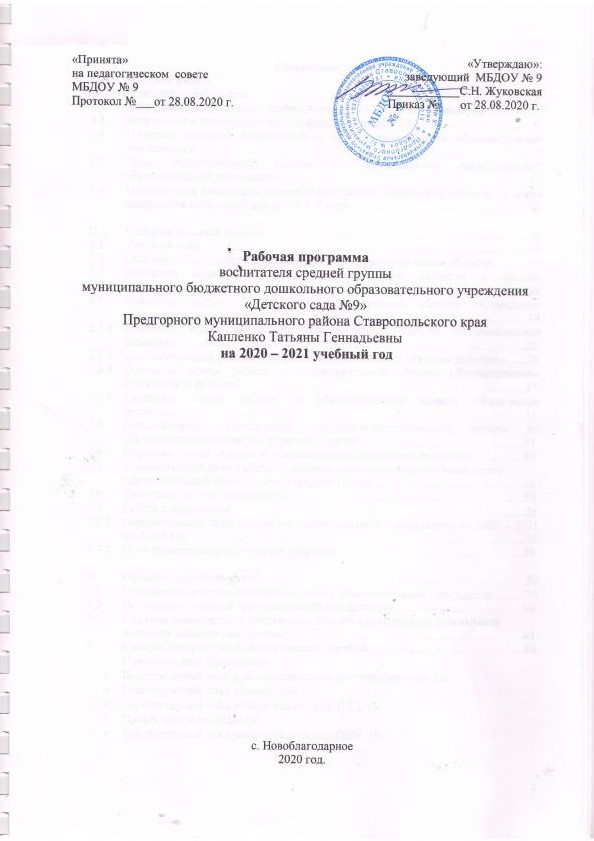 СодержаниеЦелевой разделПояснительная записка…………………………………………………………...…3Комплексно-тематическое планирование на 2020 – 2021 учебный год ….…..…5Возрастные и индивидуальные особенности детей 4 - 5 лет…………………..…6Перечень основных направлений и видов организованной образовательной деятельности…………………………………………………………………………9Цели педагогической работы по направлениям организованной образовательной деятельности…………………………………………………….11Планируемые результаты освоения Программы (Целевые ориентиры на этапе завершения программы для детей 4 -5 лет)……………………………………….13Содержательный раздел…………………...……………………………………..18Учебный план…………………………………………………………………….…18Описание образовательной деятельности по образовательным областям……...19Основные задачи работы по образовательным областям в средней  группе:…………………………………………………………………………….…19Основные задачи работы по образовательной области «Социально-коммуникативное развитие»……………………………………………………….19Основные задачи работы по образовательной области «Познавательное развитие»……………………………………………………………………………22Основные задачи работы по образовательной области «Речевое развитие»…...26Основные задачи работы по образовательной области «Художественно-эстетическое развитие»…………………………………………………………….27Основные задачи работы по образовательной области «Физическое развитие»……………………………………………………………………………31Перспективное планирование психолого-педагогической работы по образовательным областям в средней  группе.………………….……………….33Образовательная область «Социально-коммуникативное развитие»…………..45Перспективный план работы по национально-региональному компоненту образовательной деятельности всредней группе……………………..…………48Демографические особенности……………………………………………………55Работа с родителями………………………………………………………………..55Перспективный план работы по взаимодействию с родителями на 2020 – 2021учебный год ……………………………………………………………………..….56План проведения родительских собраний ……………………………….………58Организационный раздел……………………….………………………………..59Организация режима пребывания детей в образовательном учреждении……...59Расписание основной образовательной деятельности……………………..…….60Система мониторинга достижения детьми планируемых результатов освоения рабочей программы…………………………………………………...61Список литературы и методических пособий…………….…………………...68Приложения к Программе:Перспективный план работы педагога по самообразованию. (1)Перспективный план развлечений. (2)Перспективный план работы педагога по ПДД. (3)Проект «Времена года» (4)Перспективный план работы педагога по ОБЖ. (5)1. ЦЕЛЕВОЙ РАЗДЕЛ1.1. Пояснительная запискаНастоящая рабочая программа по развитию детей подготовительной к школе группы(4 – 5 лет) разработана с учетом требований и стандартов, утвержденных на федеральном уровне:Федеральный государственный образовательный стандарт дошкольного образования, утвержденного Приказом Минобрнауки России от 17 октября 2013 года №1115;Конституция РФ;Федеральный закон от 29 декабря 2012 №273-ФЗ «Об образовании в Российской Федерации»;Приказ Минобразования и науки РФ от 30.08.2013г. № 1014 «Об утверждении Порядка организации  и осуществления образовательной деятельности по основным общеобразовательным программам – образовательным программам дошкольного образования»;СанПиНа 2.4.1.3049-13 от 15.05.2013 года №26;Приказ Минобразования и науки РФ от 17.10.2013г. № 1155 «Об утверждении  Федерального Государственного Образовательного Стандарта Дошкольного Образования»  (ФГОС  ДО)(действует с 01.01.2014);Конвенция о правах ребенка (1989); Типовое положение о ДОУ;«ОТ РОЖДЕНИЯ ДО ШКОЛЫ». Инновационная программа дошкольного образования. Под редакцией Н.Е.Вераксы, Т.С.Комаровой, Э.М.Дорофеевой. — Издание шестое (инновационное), испр. и доп. 2020;Устав МБДОУ № 9;Основная образовательная программа МБДОУ № 9;Годового плана учебно-воспитательной работы МБДОУ № 9 на 2020-2021учебный год.Используются парциальные программы:Региональная общеобразовательная программа для дошкольных учреждений Ставропольского края. Р.М. Литвинова, Чусовитина Т.В. Ставрополь, 2011г.Программа для дошкольных образовательных учреждений «Основы безопасности детей дошкольного возраста» Н. Н. Авдеева, Н. Л. Князева, Р. Б. Стеркина;Обучение грамоте детей дошкольного возраста. Г.Ф. Марцинкевич;«Примерные планы физкультурных занятий с детьми 4-5 лет» С.Ю. Федорова;«Математика в детском саду для занятий с детьми 4-5 лет» В.П.Новикова;«Лепка, рисование, аппликация с детьми 4-5 лет» Д.Н. Колдина.Цель разработки Программы. Рабочая программа определяет содержание и организацию воспитательно-образовательного процесса для детей подготовительной к школе группы и направлена на формирование общей культуры, развитие физических, интеллектуальных и личностных качеств, формирование предпосылок учебной деятельности, обеспечивающих социальную успешность, сохранение и укрепление здоровья детей. Исходя из поставленной цели, формируются следующие задачи: 1. Укрепление здоровья, приобщение к здоровому образу жизни, развитие двигательной и гигиенической культуры детей. 2. Развитие гуманистической направленности отношения детей к миру, воспитание культуры общения, эмоциональной отзывчивости и доброжелательности к людям. 3. Развитие эстетических чувств детей, творческих способностей, эмоционально-ценностных ориентаций, приобщение воспитанников к искусству и художественной литературе. 4. Развитие познавательной активности, познавательных интересов, интеллектуальных способностей детей, самостоятельности и инициативы, стремления к активной деятельности и творчеству. Реализация цели осуществляется в процессе разнообразных видов деятельности: 1. Образовательная деятельность, осуществляемая в процессе организации различных видов детской деятельности (игровой, коммуникативной, трудовой, познавательно-исследовательской, продуктивной, музыкально-художественной, чтения). 2. Образовательная деятельность, осуществляемая в ходе режимных моментов; 3. Самостоятельная деятельность детей.4. Взаимодействие с семьями детей по реализации рабочей программы. Таким образом, решение программных задач осуществляется в совместной деятельности взрослых и детей и самостоятельной деятельности детей не только в рамках непосредственно образовательной деятельности, но и при проведении режимных моментов в соответствии со спецификой дошкольного образования.Рабочая программа сформирована в соответствии с принципами, определѐнными Федеральными государственными образовательными стандартами: 1. полноценного проживания ребѐнком всех этапов детства (младенческого, раннего и дошкольного возраста), обогащения (амплификации) детского развития; 2. индивидуализации дошкольного образования; 3. содействия и сотрудничества детей и взрослых, признания ребенка полноценным участником (субъектом) образовательных отношений; 4. поддержки инициативы детей в различных видах деятельности; 5. партнѐрства образовательной организации с семьѐй; 6. приобщения детей к социокультурным нормам, традициям семьи, общества и государства; 7. формирования познавательных интересов и познавательных действий ребенка в различных видах деятельности; 8. возрастной адекватности (соответствия условий, требований, методов возрасту и особенностям развития); 9. учѐта этнокультурной ситуации развития детей; 10.обеспечение преемственности дошкольного общего и начального общего образования. Принципы, сформулированные на основе особенностей Инновационной программы дошкольного образования. «ОТ РОЖДЕНИЯ ДО ШКОЛЫ».Под редакцией Н.Е.Вераксы, Т.С.Комаровой, Э.М.Дорофеевой в соответствии с ФГОС:  Обеспечивает всестороннее развитие каждого ребенка, в том числе развитие социальных, нравственных, эстетических, интеллектуальных, физических качеств, инициативности, самостоятельности и ответственности ребенка;  Реализует принцип возрастного соответствия — предлагает содержания и методы дошкольного образования в соответствии с психологическими законами развития и возрастными возможностями детей; Сочетает принципы научной обоснованности и практической применимости —соответствует основным положениям возрастной психологии и дошкольной педагогики и может быть успешно реализована в массовой практике дошкольного образования; Соответствует критериям полноты, необходимости и достаточности — решает поставленные цели и задачи на необходимом и достаточном материале, максимально приближаясь к разумному «минимуму»;  Объединяет обучение и воспитание в целостный образовательный процесс на основе традиционных российских духовно-нравственных и социокультурных ценностей; Построена на принципах позитивной социализации детей на основе принятых в обществе правил и норм поведения в интересах человека, семьи, общества и государства; Обеспечивает преемственность между всеми возрастными дошкольными группами и между детским садом и начальной школой;Реализует принцип индивидуализации дошкольного образования, что означает построение образовательного процесса с учетом индивидуальных особенностей, возможностей и интересов детей; Базируется на личностно-ориентированном взаимодействии взрослого с ребенком, что означает понимание (признание) уникальности, неповторимости каждого ребенка; поддержку и развитие инициативы детей в различных видах деятельности; Предусматривает учет региональной специфики и варьирование образовательного процесса в зависимости от региональных особенностей; Реализует принцип открытости дошкольного образования; Предусматривает эффективное взаимодействие с семьями воспитанников; Использует преимущества сетевого взаимодействия с местным сообществом; Предусматривает создание современной информационно-образовательной среды организации; Предлагает механизм профессионального и личностного роста педагогов, работающих по программе «ОТ РОЖДЕНИЯ ДО ШКОЛЫ».Таким образом, вся педагогическая работа, направленная на реализацию программы должна быть направлена на достижение интегральных характеристик развития личности ребенка как целевых ориентиров дошкольного образования.1.2 Комплексно-тематическое планирование на 2020 – 2021 учебный год1.3. Возрастные и индивидуальные особенности детей среднейгруппы (от 4 до 5 лет).  В игровой деятельности детей среднего дошкольного возраста появляются ролевые взаимодействия. Они указывают на то, что дошкольники начинают отделять себя от принятой роли. В процессе игры роли могут меняться. Игровые действия начинают выполняться не ради них самих, ради смысла игры. Происходит разделение игровых и реальных взаимодействий детей.Значительное развитие получает изобразительная деятельность. Рисунок становится предметным и детализированным. Графическое изображение человека характеризуется наличием туловища, глаз, рта, носа, волос, иногда одежды и ее деталей. Совершенствуется техническая сторона изобразительной деятельности. Дети могут рисовать основные геометрические фигуры, вырезать ножницами, наклеивать изображения на бумагу и т.д.Усложняется конструирование. Постройки могут включать 5-6 деталей. Формируются навыки конструирования по собственному замыслу, а также планирование последовательности действий.Двигательная сфера ребенка характеризуется позитивными изменениями мелкой и крупной моторики. Развиваются ловкость, координация движений. Дети в этом возрасте лучше, чем младшие дошкольники, удерживают равновесие, перешагивают через небольшие преграды. Усложняются игры с мячом.К концу среднего дошкольного возраста восприятие детей становится более развитым. Они оказываются способными назвать форму, на которую похож тот или иной предмет. Могут вычленять в сложных объектах простые формы и из простых форм воссоздавать сложные объекты. Дети способны упорядочить группы предметов по сенсорному признаку — величине, цвету; выделить такие параметры, как высота, длина и ширина. Совершенствуется ориентация в пространстве.Возрастает объем памяти. Дети запоминают до 7-8 названий предметов. Начинает складываться произвольное запоминание: дети способны принять задачу на запоминание, помнят поручения взрослых, могут выучить небольшое стихотворение и т.д.Начинает развиваться образное мышление. Дети оказываются способными использовать простые схематизированные изображения для решения несложных задач. Дошкольники могут строить по схеме, решать лабиринтные задачи. Развивается предвосхищение. На основе пространственного расположения объектов дети могут сказать, что произойдет в результате их взаимодействия. Однако при этом им трудно встать на позицию другого наблюдателя и во внутреннем плане совершить мысленное преобразование образа.Для детей этого возраста особенно характерны известные феномены Ж. Пиаже: сохранение количества, объема и величины. Например, если им предъявить три черных кружка из бумаги и семь белых кружков из бумаги и спросить: «Каких кружков больше — черных или белых?», большинство ответят, что белых больше. Но если спросить: «Каких больше — белых или бумажных?», ответ будет таким же — больше белых.Продолжает развиваться воображение. Формируются такие его особенности, как оригинальность и произвольность. Дети могут самостоятельно придумать небольшую сказку на заданную тему.Увеличивается устойчивость внимания. Ребенку оказывается доступной сосредоточенная деятельность в течение 15-20 минут. Он способен удерживать в памяти при выполнении каких-либо действий несложное условие,В среднем дошкольном возрасте улучшается произношение звуков и дикция. Речь становится предметом активности детей. Они удачно имитируют голоса животных, интонационно выделяют речь тех или иных персонажей. Интерес вызывают ритмическая структура речи, рифмы.Развивается грамматическая сторона речи. Дошкольники занимаются словотворчеством на основе грамматических правил. Речь детей при взаимодействии друг с другом носит ситуативный характер, а при общении со взрослым становится вне ситуативной.Изменяется содержание общения ребенка и взрослого. Оно выходит за пределы конкретной ситуации, в которой оказывается ребенок. Ведущим становится познавательный мотив. Информация, которую ребенок получает в процессе общения, может быть сложной и трудной для понимания, но она вызывает у него интерес.У детей формируется потребность в уважении со стороны взрослого, для них оказывается чрезвычайно важной его похвала. Это приводит к их повышенной обидчивости на замечания. Повышенная обидчивость представляет собой возрастной феномен.Взаимоотношения со сверстниками характеризуются избирательностью, которая выражается в предпочтении одних детей другим. Появляются постоянные партнеры по играм. В группах начинают выделяться лидеры. Появляются конкурентность, соревновательность. Последняя важна для сравнения себя с другим, что ведет к развитию образа Я ребенка, его детализации.Основные достижения возраста связаны с развитием игровой деятельности; появлением ролевых и реальных взаимодействий; с развитием изобразительной деятельности; конструированием по замыслу, планированием; совершенствованием восприятия, развитием образного мышления и воображения, эгоцентричностью познавательной позиции; развитием памяти, внимания, речи, познавательной мотивации, совершенствования восприятия; формированием потребности в уважении со стороны взрослого, появлением обидчивости, конкурентности, соревновательности со сверстниками, дальнейшим развитием образа Я ребенка, его детализацией.1.4. Перечень основных направлений и видов организованной образовательной деятельности1.5. Цели педагогической работы по направлениям организованной образовательной деятельностиСодержание  и  механизмы,  заложенные  в  программу  «ОТ  РОЖДЕНИЯ ДО ШКОЛЫ», обеспечивают полноценное развитие личности детей во всех основных  образовательных  областях,  а  именно:  в  сферах  социально-коммуникативного,  познавательного, речевого,  художественно-эстетического и физического развития на фоне эмоционального благополучия и положительного отношения к миру, к себе и к другим людям.Развивающие занятия:- при проведении занятий использовать современные образовательные технологии, работать в зоне ближайшего развития (ЗБР), - реализовывать деятельностный подход и принципы развивающего  обучения,  - использовать  на  занятиях  материал,  соответствующий  духовно-нравственным  ценностям,  историческим и национально-культурным традициям народов России.Эмоциональное благополучие:- постоянно заботиться об эмоциональном благополучии детей (теплое, уважительное, доброжелательное отношение к каждому ребенку, к его чувствам и потребностям)- проявление уважения к его индивидуальности, чуткость к его эмоциональным состояниям, - поддержку его чувства собственного достоинства Справедливость и равноправие. Одинаково хорошо относиться ко всем детям независимо от пола, нации, языка, социального статуса, психофизиологических и других особенностей.Детско-взрослое  сообщество.  Проводить  специальную  работу  над созданием  детско-взрослого  сообщества,  основанного  на  взаимном уважении, равноправии, доброжелательности, сотрудничестве всех  участников  образовательных  отношений  (детей,  педагогов, родителей).Формирование  ценностных  представлений.  Объединение  обучения и воспитания в целостный образовательный процесс на основе духовно-нравственных  ценностей  народов  Российской  Федерации, исторических и национально-культурных традиций, воспитание у дошкольников таких качеств, как:- патриотизм, любовь к Родине, гордость за ее достижения;-уважение к традиционным ценностям: любовь к родителям, уважение к старшим, заботливое отношение к малышам, пожилым людям и пр.;- традиционные гендерные представления;- нравственные основы личности — стремление в своих поступках следовать положительному примеру (быть «хорошим»).Пространство детской реализации:- поддержка и развитие детской инициативы, помощь в осознании и формулировке идеи, реализации замысла;- предоставление  свободы  выбора  способов  самореализации,  поддержка самостоятельного творческого поиска;- личностно-ориентированное  взаимодействие,  поддержка  индивидуальности, признание уникальности, неповторимости каждого ребенка;- уважительное отношение к результатам детского труда и творчества;- создание условий для представления (предъявления, презентации) своих достижений социальному окружению;- помощь в осознании пользы, признании значимости полученного результата для окружающих.Нацеленность на дальнейшее образование:- Развитие познавательного интереса, стремления к получению знаний, формирование  положительной мотивации к дальнейшему обучению в школе, вузе. - Формирование отношения к образованию как к одной из ведущих жизненных ценностей.Региональный  компонент.  В организации и содержании образования учитывать природно-географическое и культурно-историческое своеобразие региона, воспитывать интерес и уважение к родному краю.Предметно-пространственная  среда.  Использовать  все  возможности для создания современной предметно-пространственной среды в соответствии с требованиями программы «ОТ РОЖДЕНИЯ ДО ШКОЛЫ».Взаимодействие  с  семьями  воспитанников:- обеспечить открытость дошкольного образования: открытость и доступность информации, регулярность информирования, свободный доступ родителей в пространство детского сада;- обеспечение максимального участия родителей в образовательном процессе  (участие  родителей  в  мероприятиях,  образовательном процессе, в решении организационных вопросов и пр.);- обеспечение педагогической поддержки семьи и повышения компетентности родителей в вопросах развития и образования, охраны и укрепления здоровья детей;- обеспечение единства подходов к воспитанию детей в условиях дошкольного образовательного учреждения и семьи.1.6 Планируемые результаты освоения Программы (Целевые ориентиры на этапе завершения программы для детей 4-5 лет)Мотивационный (личностные) образовательные результатыК концу года у детей могут быть сформированы:- Элементарные представления о себе (знает свое имя и фамилию, возраст, пол, имеет первичные гендерные представления, ведет себя в соответствии со своим возрастом и полом).- Положительная самооценка, уверенность в себе, стремление быть хорошим.- Способность проявлять личностные отношения к соблюдению (нарушению) моральных норм, стремление к справедливости, способность испытывать чувство стыда при неблаговидных поступках.- Способность проявлять эмоциональный отклик на переживания близких взрослы, детей.- Умение проявлять инициативу и самостоятельность в организации знакомых игр с небольшой группой детей.- Способность проявлять инициативу в оказании помощи товарищам, взрослым.- Уважение и чувство принадлежности к своей семье (имеет представление родственных отношениях (мама, папа, сын, дочь и т.д.); может назвать имена членов своей семьи, рассказать о ее традициях (по своей инициативе или инициативе взрослого); о профессиях своих родителей).- Первичные основы любви и интереса к родному краю (знает название своего родного города (поселка)).- Первичные основы любви и интересы к родной стране (знает название родной страны, имеет элементарные представления об основных государственных праздниках: День Победы, День защитника Отечества, 8 Марта, Новый год, имеет представления о Российской армии, ее роли в защите Родины).Универсальные образовательные результатыКогнитивное развитие. К концу года у детей могут быть сформированы: - Познавательный интерес, любознательность (интересуется причинами, взаимосвязями, задают вопросы «почему?», «зачем?» и другие.).- Элементы эмоционально – образного предвосхищения (ребёнок начинает радоваться и печалиться не только по поводу того, что он делает в данный момент, но и по поводу того, что ему ещё предстоит сделать). - Интерес к исследовательской деятельности, экспериментированию.- Способность самостоятельно обследовать предметы, использовать знакомые и новые способы, активно применяя все органы чувств (осязание, зрение, слух, вкус, обоняние, сенсорно- мониторные действия).- Способность использовать простые схематичные изображения для решения не сложных задач, строить по схеме, решать лабиринтные задачи.Коммуникативное развитие. К концу года дети могут проявлять: - Избирательность во взаимоотношениях со сверстниками, выражающуюся в предпочтении одних детей другим (появляются постоянные партнёры по играм). - Интерес к информации, которую получают в процессе общения.- Умение объединяться с детьми для совместных игр, согласовывать тему игры, распределять роли, поступать в соответствии с правилами и общим замыслам.- Умение решать спорные вопросы и улаживать конфликты с помощью речи: убеждать, доказывать, объяснять. - Стремление активно участвовать в мероприятиях группы, детского сада.Регуляторное развитие. К концу дети могут: - Вежливо выражать свою просьбу, благодарить за оказанную услугу. - Подождать, пока взрослый занят.-  Самостоятельно находить интересное для себя занятие.- Разделять игровые и реальные взаимодействия.- Планировать последовательность действий.- Удерживать в памяти не сложные условия при выполнении каких-либо действий.Предметные образовательные результатыОбразовательная область Социально-коммуникативное развитиеРазвитие игровой деятельности. К концу дети могут:- Объединяясь в игре со сверстниками, применять на себя различные роли.- Воспроизводить ролевое поведение; соблюдать ролевое соподчинение (продавец – покупатель), ввести ролевые диалоги.- Менять роли в процессе игры.- Подбирать приметы и атрибуты для сюжетно-ролевых игр.- Проявлять инициативу и предлагать новые роли или действия, обогащать сюжет.Навыки самообслуживания. К концу года дети могут:- Проявлять элементарные навыки самообслуживания.- Самостоятельно одеваться, раздеваться, складывать и убирать одежду, с помощью взрослого приводить её в порядок.- Самостоятельно есть, пользоваться ложкой, вилкой, ножом, салфеткой.Приобщение к труду. К концу года дети могут:- Готовить занятия своё рабочее место, убирать материалы по окончании работы.- Выполнять обязанности дежурного.- Выполнять индивидуальные и коллективные получения, ответственно относиться к порученному заданию, стремиться выполнить его хорошо.Формирование основ безопасности. К концу года дети могут: - Соблюдать элементарные правила поведения в детском саду.- Соблюдать элементарные правила поведения на улице и в транспорте, элементарные правила дорожного поведения (понимать значения сигналов светофора; узнавать и называть дорожные знака «Пешеходный переход», «Остановка общественного транспорта»; различать проезжую часть, тротуар, подземный пешеходный пешеход, пешеходный переход «зебра» и пр.).- Знать и соблюдать элементарные правила поведения в природе, способы безопасного взаимодействия с растениями и животными, бережного отношения к окружающей природе.Образовательная область Познавательное развитие Формирование элементарных математических представлений. К концу года дети могут:- Объединять предметы в группы по разным признакам (цвет, размер, назначение и т.п.).- Считать до 5 (количественный счёт), отвечать на вопрос «Сколько всего?».- Сравнивать количество предметов в группах на основе счёта (в приделах 5), а так же путём по штучного соотнесения предметов 2 групп (составление пар); определять, каких предметов больше, меньше, равное количество.- Сравнивать 2 предмета по величине (больше – меньше, выше – ниже, длиннее – короче, одинаковые, равные) на основе приложения их друг к другу или наложения.- Различать и называть геометрические фигуры (круг, квадрат, треугольник, шар, куб); знать их характерные отличия.- Определять положение предмета в пространстве по отношению к себе (вверху – внизу, впереди – сзади, слева – справа,); двигаться в нужном направление по сигналу: вперёд и назад, вверх и вниз (по лестнице).- Определять части суток. Ознакомление с предметным окружением. К концу года дети могут:- Назвать большую часть предметов, которые окружают их в помещениях, на участке, на улице; объяснить их назначение.- Знать название многих материалов, из которых изготовлены предметы (бумага, металл, дерево, пр.).- Использовать основные обобщающие слова (мебель, одежда, обувь, и т.п.), классифицировать предметы (транспорт воздушный, водный, наземный и т.п.) и группировать, и различать их по различным свойствам и признакам (всё из дерева, сервис чайный и сервис столовый и т.д.).- Иметь представление об общественном транспорте и специальных видах транспорта («Скорая помощь», «Пожарная», «Полиция», машина МЧС), объяснять их назначение.- Проявлять интерес к истории проектов.Ознакомление с миром природы. К концу года дети могут:- Иметь представления о некоторых погодных явлениях, определять и называть состояние погоды.- Называть времена года в правильной последовательности.- Выделять сезонные изменения в живой и не живой природе.- Иметь элементарные представления о природном многообразии Земли.-Иметь представление о простейшей классификации растительного мира (деревья, цветы, овощи, фрукты, ягоды); узнавать и называть некоторые растения; различать и называть основные части растений.- Знать некоторые съедобные и не съедобные грибы.- Иметь первичные представления о классификации животного мира (звери, птицы, рыбы, земноводные, рептилии, насекомые), знать некоторых представителей каждого класса.- Иметь некоторые представления о доисторических животных (динозаврах).- Иметь представление о многообразии домашних животных, что едят, как за ними ухаживают, какую пользу они приносят человеку.- Уметь группировать представителей растительного и животного мира по различным признакам (дикие – домашние животные, садовые – лесные растения, и пр.).Ознакомление с социальным миром. К концу года дети могут:- Иметь представления о наиболее распространённых профессиях из ближайшего окружения (воспитатель, врач, продавец, повар, шофёр и т.д.), о том, что они делают, какие используют инструменты (орудие труда и результаты труда).- Иметь представление о некоторых творческих (художник, композитор, писатель, поэт, артист) и об основных военных профессиях (солдат, лётчик, моряк и др.).Образовательная область Речевое развитие Развитие речи. К концу года дети могут:- При общении с взрослыми выходить за пределы конкретной ситуации хотя речь при взаимодействии со серниками носит преимущественно ситуативный характер.- Активно сопровождать речью игровые и бытовые действия.- Понимать и употреблять слова-антонимы; уметь образовывать новые слова по аналогии со знакомыми словами (сахарница – сухарница).- Понимать и употреблять в своей речи слова, обозначающие эмоциональное состояние (сердитый, печальный), этические качества (хитрый, добрый), эстетические характеристики (нарядный, красивый).- Выделять первый звук в слове.- Рассказать о содержании сюжетной картины, описать предмет, составить рассказ по картинке.Приобщение к художественной литературе. К концу года дети могут:- Проявлять интерес к чтению книг, рассматриванию иллюстрированных изданий детских книг, проявлять эмоциональный отклик на переживание персонажей сказок и историй.- Назвать любимую сказку, рассказ.- Прочитать наизусть понравившееся стихотворение, считалку.- Инспирировать с помощью взрослого не большие сказки (отрывки из сказок), пересказать наиболее выразительный и динамичный отрывок из сказки.- Самостоятельно придумать небольшую сказку на заданную тему.Образовательная областьХудожественно-эстетическое развитиеПриобщение к искусству. К концу году дети могут:- Проявлять эмоциональную отзывчивость на произведения изобразительного искусства, красоту окружающих предметов (игрушки), объектов природы (растения, животные), испытывать чувства радости; пытаться в рисовании, лепке, аппликации изображать простые предметы и явления, передавая их образную выразительность.- Проявлять интерес к творческим профессиям (художник, писатель, композитор и пр.).- Различать основные жанры и виды искусств.- Иметь первичные представления об архитектуре как об одном из видов искусства.- Проявлять устойчивый интерес к различным видам детской художественно-эстетической деятельности: конструированию, изобразительной и музыкальной деятельности.- Проявлять интерес к посещению выставок, спектаклей и т.п.Изобразительная деятельность. К концу году дети могут:В рисовании:- Изображать предметы путем создания отчетливых форм, подбора цвета аккуратного закрашивания, использования разных материалов.- Передавать несложный сюжет, объединяя в рисунке несколько предметов.- Выделять выразительные средства дымковской и филимоновской игрушки. Украшать силуэты игрушек элементами дымковской и филимоновской росписи. В лепке:- Создавать образы разных предметов и игрушек, объединять их в коллективную композицию; использовать все многообразие усвоенных приемов в лепке.В аппликации:- Правильно держать ножницы и резать ими по прямой, по диагонали (квадрат и прямоугольник); вырезать круг из квадрата, овал – из прямоугольника, плавно срезать и закруглять углы.- Сгибать прямоугольный лист бумаги пополам.- Аккуратно наклеивать изображения предметов, состоящих из нескольких частей; составлять узоры из растительных форм и геометрических фигур.Конструктивно-модельная деятельность. К концу года дети могут:- Использовать строительные детали с учётом их конструктивных свойств.- Преобразовывать постройки в соответствии с заданием.- Создавать постройки по заданной схеме, чертежу.- Конструировать по собственному замыслу.- При создании построек из строительного материала участвовать в планировании действий, договариваться, распределять материал, согласовывать действия и совместными усилиями достигать результата.- Проявлять умение считаться с интересами товарищей.Музыкальная деятельность. К концу году дети могут:- Узнавать хорошо знакомые песни по мелодии.- Различать звуки по высоте (в пределах сексты - септимы).- Петь протяжно, четко произносить слова; начинать и заканчивать пение вместе с другими детьми.- Выполнять движения, отвечающие характеру музыки, самостоятельно меняя их в соответствии с двухчастной формой музыкального произведения.- Выполнять танцевальные движения: пружинка, подскоки, движения парами по кругу, кружение по одному и в парах.- Выполнять движения с предметами (с куклами, игрушками, ленточками).- Играть на металлофоне простейшие мелодии на одном звуке.Театрализованная игра. К концу году дети могут:- Адекватно воспринимать в театре (кукольном, драматическом) художественный образ.- В самостоятельных театрализованных играх обустраивать место для игры (режиссёрской, драматизации), принимать на себя роль, используя художественные выразительные средства (интонация, мимика), атрибуты, реквизит.  - В театрализованных играх интонационно выделять речь тех или иных персонажей. - Эмоционально отвлекаться на переживания персонажей кукольных спектаклей.- Иметь элементарные представления о театральных профессиях.Образовательная область.Физическое развитиеФормирование начальных представлений о здоровом образе жизни. К концу года у детей могут быть сформированы:- Элементарные навыки соблюдения правил гигиены (по мере необходимости моет руки с мылом, пользуется расческой, носовым платком, прикрывает рот при кашле).- Элементарные правила поведения во время еды, умывания.- Элементарные правила приема пищи (правильно пользуется столовыми приборами, салфетками, поласкает рот после еды).- Представления о понятиях «здоровье» и «болезнь».- Элементарные представления о некоторых составляющих здорового образа жизни: правильном питании, пользе закаливания, необходимости соблюдения правил гигиены.- Представления о пользе утренней зарядке, физических упражнений.Физическая культура. К концу году дети могут:- Принимать правильное исходное положение при метании; метать предметы разными способами правой и левой рукой.- Отбивать мяч о землю (пол) 5 раз подряд и более.- Ловить мяч кистями рук с расстояния до 1,5 метра.- Строиться в колону по одному, парами, в круг, в шеренгу.- Самостоятельно скользить по ледяным дорожкам (длина 5 метров).- Ходить на лыжах скользящим шагом на расстояние до 500 метров, выполнять поворот переступанием, подниматься на горку.- Ориентироваться в пространстве, находить левую и правую стороны.- Выполняя упражнения, демонстрировать выразительность, грациозность, пластичность движений.- Проявлять выраженный интерес к участию в подвижных играх и физических упражнениях.- Пользоваться физкультурным оборудованием вне занятий ( в свободное время). 2. СОДЕРЖАТЕЛЬНЫЙ РАЗДЕЛ2.1. Учебный план.План организованной образовательной деятельности(пятидневная учебная неделя при продолжительности занятий  по 20 минут)2.2. Описание образовательной деятельности по образовательным областям.Образовательная область «Социально-коммуникативное развитие» направлено на формирование  первичных  ценностных  представлений,  воспитание способности к общению (коммуникативные способности); целенаправленности и саморегуляции (регуляторные способности),  формирование социальных представлений, умений и навыков  (развитие игровой деятельности, навыков самообслуживания, приобщение к труду, формирование основ безопасности).
Образовательная область «Познавательное  развитие»  предполагает  развитие  познавательных  интересов,  любознательности  и  познавательной  мотивации, интереса к учебной деятельности и желания учиться; формирование  познавательных  действий,  развитие  воображения,  внимания,  памяти,  наблюдательности,  умения  анализировать,  устанавливать  причинно-следственные  связи, формулировать выводы; формирование первичных представлений  об  окружающем  мире,  формирование  элементарных естественно-научных представлений.
Образовательная область «Речевое развитии»е направлено на совершенствование всех сторон речи, развитие звуковой и интонационной культуры речи, фонематического слуха, формирование предпосылок обучения грамоте; овладение речью как средством общения, развитие речевого творчества; знакомство с книжной культурой, детской литературой.
Образовательная область«Художественно-эстетическое  развитие»  предполагает  развитие    художественно-творческих  способностей  детей  в  различных  видах  художественной  деятельности,  формирование интереса  и предпосылок ценностно-смыслового восприятия и понимания произведений искусства; развитие эстетического восприятия окружающего мира, воспитание художественного вкуса.Образовательная область«Физическое развитие» направлено на сохранение и укрепление здоровья детей, гармоничное физическое развитие, приобщение к физической культуре, развитие психофизических качеств (сила, быстрота, выносливость, ловкость, гибкость), приобщение  к  спортивным  и  подвижным  играм,  развитие  интереса к  спорту;  становление  ценностей  здорового  образа  жизни, овладение его элементарными нормами и правилами, воспитание культурно-гигиенических навыков, полезных привычек.2.3. Основные задачи работы по образовательным областям в средней группе:2.3.1. Основные задачи работы по образовательной области «Социально-коммуникативное развитие»Социально-коммуникативное развитие направлено на формирование первичных ценностных представлений, воспитание способности к общению (коммуникативные способности); целенаправленности и саморегуляции (регуляторные способности), формирование социальных представлений, умений и навыков (развитие игровой деятельности, навыков самообслуживания, приобщение к труду, формирование основ безопасности).Формирование первичных ценностных представленийОбраз Я. Продолжать формировать образ Я. Формировать представления о росте и развитии ребенка, его прошлом, настоящем и будущем («я был маленьким, я расту, я буду взрослым»). Формировать первичные представления о школе (я пойду в школу, в школе интересно, я буду хорошо учиться, я много узнаю). Продолжать формировать традиционные гендерные представления. Закреплять умение называть свое имя, фамилию, возраст, пол. Воспитывать в ребенке самоуважение, чувство собственного достоинства, уверенность в себе, в том, его любят, что он хороший. Избегать публичной оценки неблаговидного поступка ребенка, замечания делать очень тактично, так как дети пятого года жизни обидчивы. Чаще хвалить детей, отмечать, что хорошего они сделали, чем порадовали и удивили окружающих.Нравственное воспитание. Способствовать формированию личностного отношения ребенка к соблюдению (и нарушению) моральных норм: взаимопомощь, сочувствие обиженному и несогласие с действиями обидчика; одобрения действий того, кто поступил справедливо, уступил по просьбе сверстника, поделился игрушками и пр. Воспитывать скромность, отзывчивость, желание быть добрым и справедливым. Учить испытывать чувство стыда за неблаговидный поступок; учить искренне извиняться перед сверстником за причиненную обиду. Патриотическое воспитание. Воспитывать уважительное отношение и чувство принадлежности к своей семье, любовь и уважение к родителям. Дать детям представление о том, что такое семья (это все, кто живет вместе с ребенком), дать детям первоначальные представления о родственных отношениях (сын, мама, папа, дочь и т. д.). Интересоваться тем, какие обязанности есть у ребенка по дому (убирать игрушки, помогать накрывать на стол и т. п.). Учить детей знать и называть своих ближайших родственников. Продолжать воспитывать любовь к родному краю; знакомить с названиями улиц, на которых живут дети, рассказывать о самых красивых местах родного города (поселка), его достопримечательностях. Воспитывать любовь и уважение к нашей Родине — России. Воспитывать уважение к государственным символам, дать детям доступные их пониманию представления о государственных праздниках. Рассказывать о Российской армии, о воинах, которые охраняют нашу Родину. Знакомить с некоторыми родами войск (морской флот, ракетные войска и т. п.).Развитие коммуникативных способностейРазвитие общения, готовности к сотрудничеству. Учить детей содержательно и доброжелательно общаться со сверстниками, подсказывать, как можно порадовать друга, поздравить его, как спокойно высказать свое недовольство его поступком, как извиниться. Учить коллективным играм, правилам добрых взаимоотношений (как играть, чтобы всем было интересно и никому не было обидно), развивать умение считаться с интересами товарищей, поступать в соответствии с правилами и общим игровым замыслом. Поощрять детей к совместному выполнению проектов, поручений, формировать умение договариваться (с помощью воспитателя) о распределении коллективной работы, заботиться о своевременном завершении совместного задания. Поддерживать проявление детской инициативы, помогать реализовать ее, способствовать пониманию значения результатов своего труда для других. Формирование детско-взрослого сообщества. Развивать чувство принадлежности к сообществу детей и взрослых в детском саду. Знакомить с традициями детского сада. Закреплять представления ребенка о себе как о члене коллектива, развивать чувство общности с другими детьми, привлекать детей к обсуждению и созданию символики и традиций группы, детского сада. Воспитывать дружеские взаимоотношения между детьми, обращать внимание детей на то, чем хорош каждый из воспитанников группы (так как в этом возрасте отношение детей друг к другу во многом определяется мнением воспитателя). Формировать у детей положительное отношение к детскому саду. Продолжать знакомить детей с детским садом и его сотрудниками. Совершенствовать умение свободно ориентироваться в помещениях детского сада. Учить замечать изменения в оформлении группы и зала, участка детского сада, обсуждать с детьми предполагаемые изменения (перестановки мебели, покупка игрушек, оформление группы и пр.), привлекать их для посильного участия в оформлении и украшении группы, чтобы детям было уютно и хорошо, чтобы они воспринимали детский сад как свой общий дом и чувствовали себя там хозяевами.Развитие регуляторных способностейОсвоение общепринятых правил и норм. Способствовать освоению детьми общепринятых правил и норм поведения. Расширять представления о правилах поведения в общественных местах. Формировать навыки культурного поведения в общественном транспорте. Продолжать формировать у детей основы культуры поведения и вежливого общения; напоминать о необходимости здороваться, прощаться, называть работников дошкольного учреждения по имени и отчеству, не вмешиваться в разговор взрослых, вежливо выражать свою просьбу, благодарить за оказанную услугу. Развитие целенаправленности, саморегуляции. Формировать первичные представления детей об их правах (на игру, доброжелательное отношение, новые знания и др.) и обязанностях в группе детского сада, дома, на улице (самостоятельно есть, одеваться, убирать игрушки и др.). Интересоваться тем, какие обязанности по дому есть у ребенка (убирать игрушки, помогать накрывать на стол и т. п.). Закреплять навыки бережного отношения к вещам, учить использовать их по назначению, ставить на место. Закреплять навыки самообслуживания и навыки правильного поведения, связанные с самообслуживанием.Формирование социальных представлений, умений и навыков.Развитие игровой деятельности. Развивать интерес к сюжетно-ролевым играм, игровые умения. Расширять область самостоятельных действий детей в выборе роли, разработке и осуществлении замысла, использовании атрибутов; развивать социальные отношения играющих за счет осмысления профессиональной деятельности взрослых. Развивать умение детей объединяться в сюжетной игре, распределять роли (мать, отец, дети), выполнять игровые действия в соответствии с выбранной ролью и общим сценарием. Продолжать работу по развитию и обогащению сюжетов игр, используя косвенные методы руководства, подводить детей к самостоятельному созданию игровых замыслов. Учить подбирать предметы и атрибуты для игры. В совместных с воспитателем играх, содержащих 2–3 роли, совершенствовать умение детей объединяться в игре, распределять роли (мать, отец, дети), выполнять игровые действия, поступать в соответствии с правилами и общим игровым замыслом. Развитие навыков самообслуживания. Продолжать развивать навыки самообслуживания. Совершенствовать умение самостоятельно одеваться, раздеваться. Приучать аккуратно складывать и вешать одежду, с помощью взрослого приводить ее в порядок (чистить, просушивать). Воспитывать стремление быть аккуратным, опрятным. Формировать умение самостоятельно заправлять кровать. Приучать самостоятельно готовить свое рабочее место и убирать его после окончания занятий рисованием, лепкой, аппликацией (мыть баночки, кисти, протирать стол и т. д.), прибираться после игр с песком и водой. Приобщение к труду. Продолжать приобщать детей к доступной трудовой деятельности, воспитывать положительное отношение к труду, желание трудиться. Формировать ответственное отношение к порученному заданию (умение и желание доводить дело до конца, стремление сделать его хорошо). Приучать детей самостоятельно поддерживать порядок в групповой комнате и на участке детского сада: убирать на место строительный материал, игрушки, помогать воспитателю (выполнять его поручения), приводить в порядок (очищать, просушивать, относить в отведенное место) используемое ими в трудовой деятельности оборудование. Учить детей самостоятельно выполнять обязанности дежурных по столовой: аккуратно расставлять хлебницы, чашки с блюдцами, тарелки, салфетницы, раскладывать столовые приборы (ложки, вилки, ножи). Поддерживать инициативу детей при выполнении посильной работы (ухаживать за комнатными растениями, поливать их, расчищать снег, подкармливать зимующих птиц и пр.). Продолжать воспитывать ценностное отношение к собственному труду, труду других людей. Знакомить детей с профессиями близких людей, подчеркивать значимость их труда. Формировать интерес к профессиям родителей. Формирование основ безопасности. Формировать элементарные навыки безопасного поведения в природе. Знакомить с безопасными способами взаимодействия с животными и растениями (без разрешения взрослых не рвать растения, не трогать и не кормить животных и пр.); с правилами поведения в природе (не отходить от взрослых, без разрешения взрослых не подходить к водоемам, не пить из ручья, не купаться и пр.). Дать представления о съедобных, несъедобных и ядовитых растениях, и грибах. Продолжать формировать навыки безопасного поведения на дорогах: продолжать знакомить с понятиями «улица», «дорога», «перекресток»; знакомить со знаками дорожного движения «Пешеходный переход», «Остановка общественного транспорта»; закреплять знание значения сигналов светофора. Продолжать знакомить детей с элементарными правилами поведения на улице, с правилами перехода через дорогу. Подводить детей к осознанному соблюдению правил дорожного движения. Закреплять знания правил дорожного движения в сюжетно-ролевых играх.Формировать элементарные навыки безопасности собственной жизнедеятельности: знакомить с правилами безопасного поведения во время игр, использования игрового оборудования; с правилами поведения с незнакомыми людьми. Закреплять у детей знание своего имени, фамилии, возраста, имен родителей, формировать представления о правилах поведения в сложных ситуациях (потерялся, ушибся, проголодался и пр.). Рассказать детям о причинах возникновения пожаров и о работе пожарных.2.3.2. Основные задачи работы по образовательной области «Познавательное развитие»Познавательное развитие предполагает развитие познавательных интересов, любознательности и познавательной мотивации, интереса к учебной деятельности и желания учиться; формирование познавательных действий, развитие воображения, внимания, памяти, наблюдательности, умения анализировать, устанавливать причинно-следственные связи, формулировать выводы; формирование первичных представлений об окружающем мире, формирование элементарных естественно-научных представлений.	Развитие когнитивных способностейСенсорное развитие. Продолжать работу по сенсорному развитию в разных видах деятельности. Обогащать сенсорный опыт, знакомя детей с широким кругом предметов и объектов, с новыми способами их обследования. Закреплять полученные ранее навыки обследования предметов и объектов. Совершенствовать восприятие детей путем активного использования всех органов чувств (осязание, зрение, слух, вкус, обоняние). Обогащать чувственный опыт и умение фиксировать полученные впечатления в речи. Продолжать знакомить с геометрическими фигурами (круг, треугольник, квадрат, прямоугольник, овал), с цветами (красный, синий, зеленый, желтый, оранжевый, фиолетовый, белый, серый).Развивать осязание. Знакомить с различными материалами на ощупь, путем прикосновения, поглаживания (характеризуя ощущения: гладкое, холодное, пушистое, жесткое, колючее и др.). Формировать образные представления на основе развития образного восприятия в процессе различных видов деятельности. Развивать умение использовать эталоны как общепринятые свойства и качества предметов (цвет, форма, размер, вес и т. п.); подбирать предметы по 1–2 качествам (цвет, размер, материал и т. п.). Развитие познавательных действий. Продолжать знакомить детей с обобщенными способами исследования разных объектов с помощью сенсорных эталонов (цвет, форма, величина и др.), помогать осваивать перцептивные действия (соотнесение с эталоном, сериация, моделирование). Формировать умение получать сведения о новом объекте в процессе его практического исследования. Развивать умение решать задачу, выполняя ряд последовательных действий в соответствии с предлагаемым алгоритмом. Помогать детям понимать и использовать в познавательно-исследовательской деятельности планы, схемы, модели, предложенные взрослым. Поощрять детей к составлению и использованию своих планов, схем, моделей. Проектная деятельность. Развивать первичные навыки в проектноисследовательской деятельности, оказывать помощь в оформлении ее результатов и создании условий для их презентации сверстникам. Привлекать родителей к участию в проектно-исследовательской деятельности детей. Дидактические игры. Учить детей играм, направленным на закрепление представлений о свойствах предметов, совершенствуя умение сравнивать предметы по внешним признакам, группировать; составлять целое из частей (кубики, мозаика, пазлы). Совершенствовать тактильные, слуховые, вкусовые ощущения детей («Определи на ощупь (по вкусу, по звучанию)»). Развивать наблюдательность и внимание («Что изменилось?», «У кого колечко?»). Помогать детям осваивать простейшие настольно-печатные игры (домино, лото, парные карточки и др.), при наличии возможности, обучать детей игре в шашки и шахматы.Формирование элементарных математических представлений.Количество, счет. Дать детям представление о том, что множество («много») может состоять из разных по качеству элементов: предметов разного цвета, размера, формы; учить сравнивать части множества, определяя их равенство или неравенство на основе составления пар предметов (не прибегая к счету). Вводить в речь детей выражения: «Здесь много кружков, одни — красного цвета, а другие — синего; красных кружков больше, чем синих, а синих меньше, чем красных» или «красных и синих кружков поровну». Учить считать до 5 (на основе наглядности), пользуясь правильными приемами счета: называть числительные по порядку; соотносить каждое числительное только с одним предметом пересчитываемой группы; относить последнее числительное ко всем пересчитанным предметам, например: «Один, два, три — всего три кружка». Сравнивать две группы предметов, именуемые числами 1–2, 2–2, 2–3, 3–3, 3–4, 4–4, 4–5, 5–5. Формировать представления о порядковом счете, учить правильно пользоваться количественными и порядковыми числительными, отвечать на вопросы «Сколько?», «Который по счету?», «На котором месте?». Формировать представление о равенстве и неравенстве групп на основе счета: «Здесь один, два зайчика, а здесь одна, две, три елочки. Елочек больше, чем зайчиков; 3 больше, чем 2, а 2 меньше, чем 3». Учить уравнивать неравные группы двумя способами, добавляя к меньшей группе один (недостающий) предмет или убирая из большей группы один (лишний) предмет («К 2 зайчикам добавили 1 зайчика, стало 3 зайчика и елочек тоже 3. Елочек и зайчиков поровну — 3 и 3» или: «Елочек больше (3), а зайчиков меньше (2). Убрали 1 елочку, их стало тоже 2. Елочек и зайчиков стало поровну: 2 и 2»). Отсчитывать предметы из большего количества; выкладывать, приносить определенное количество предметов в соответствии с образцом или заданным числом в пределах 5 (отсчитай 4 петушка, принеси 3 зайчика). На основе счета устанавливать равенство (неравенство) групп предметов в ситуациях, когда предметы в группах расположены на разном расстоянии друг от друга, когда они отличаются по размерам, по форме расположения в пространстве. Величина. Совершенствовать умение сравнивать два предмета по величине (длине, ширине, высоте), а также учить сравнивать два предмета по толщине путем непосредственного наложения или приложения их друг к другу; отражать результаты сравнения в речи, используя прилагательные (длиннее — короче, шире — уже, выше — ниже, толще — тоньше или равные (одинаковые) по длине, ширине, высоте, толщине). Учить сравнивать предметы по двум признакам величины (красная лента длиннее и шире зеленой, желтый шарфик короче и уже синего).Устанавливать размерные отношения между 3–5 предметами разной длины (ширины, высоты), толщины, располагать их в определенной последовательности — в порядке убывания или нарастания величины. Вводить в активную речь детей понятия, обозначающие размерные отношения предметов («эта (красная) башенка — самая высокая, эта (оранжевая) — пониже, эта (розовая) — еще ниже, а эта (желтая) — самая низкая» и т. д.).	Форма. Развивать представление детей о геометрических фигурах: круге, квадрате, треугольнике, а также шаре, кубе. Учить выделять особые признаки фигур с помощью зрительного и  осязательнодвигательного анализаторов (наличие или отсутствие углов, устойчивость, подвижность и др.). Познакомить детей с прямоугольником, сравнивая его с кругом, квадратом, треугольником. Учить различать и называть прямоугольник, его элементы: углы и стороны. Формировать представление о том, что фигуры могут быть разных размеров: большой — маленький куб (шар, круг, квадрат, треугольник, прямоугольник). Учить соотносить форму предметов с известными геометрическими фигурами: тарелка — круг, платок — квадрат, мяч — шар, окно, дверь — прямоугольник и др. Ориентировка в пространстве. Развивать умения определять пространственные направления от себя, двигаться в заданном направлении (вперед — назад, направо — налево, вверх — вниз); обозначать словами положение предметов по отношению к себе (передо мной стол, справа от меня дверь, слева — окно, сзади на полках — игрушки). Познакомить с пространственными отношениями: далеко — близко, высоко — низко. Ориентировка во времени. Расширять представления детей о частях суток, их характерных особенностях, последовательности (утро — день — вечер — ночь). Объяснить значение слов: «вчера», «сегодня», «завтра».Ознакомление с окружающим миром.Предметное окружение. Продолжать знакомить детей с миром предметов, необходимых для разных видов деятельности: труда, рисования, игры и т. д. Уточнять и активизировать в их речи названия и назначение предметов ближайшего окружения. Создавать условия, необходимые для того, чтобы дети пятого года жизни могли «шагнуть» за пределы уже освоенного окружения и начать интересоваться «всем на свете». Рассказывать об объектах, заинтересовавших детей при рассматривании картин, рисунков в книгах, а также в телепередачах и т. п. Способствовать зарождению проектов и образовательных событий на темы, интересующие детей. Продолжать знакомить детей с признаками предметов, учить определять их цвет, форму, величину, вес. Рассказывать о материалах, из которых сделаны предметы (глина, бумага, ткань, металл, резина, пластмасса, стекло, фарфор), об их свойствах и качествах. Объяснять целесообразность изготовления предмета из определенного материала (корпус машин — из металла, шины — из резины и т. п.). Побуждать детей устанавливать связь между назначением и строением, назначением и материалом. Учить устанавливать причинно-следственные связи между предметом и его пользой (кресло удобнее для отдыха, чем стул и т. д.). Поощрять попытки детей узнавать, как и где сделана та или иная вещь. Вызывать интерес к истории создания предмета (прошлому и настоящему). Расширять знания детей о транспорте. Дать представление о первичной классификации: транспорт водный, воздушный, наземный. Расширять представления об общественном транспорте (автобус, поезд, самолет, теплоход и т. д.); о специальном транспорте (полицейская машина, пожарная машина, скорая помощь), знакомить с особенностями их внешнего вида и назначения. Природное окружение. Развивать интерес детей к миру природы, к природным явлениям; поощрять любознательность и инициативу. Формировать представления о простейших взаимосвязях в живой и неживой природе. Создавать условия для организации детского экспериментирования с природным материалом. Поощрять инициативу детей в исследовании объектов и явлений природы. Учить устанавливать связи между предметами и явлениями, делать простейшие обобщения. Обращать внимание на красоту природы, учить отражать полученные впечатления в речи и продуктивных видах деятельности. Неживая природа. Расширять представления детей о многообразии погодных явлений (дождь, гроза, ветер, гром, молния, радуга, снег, град и пр.). Познакомить с некоторыми необычными природными явлениями, которые дети в своей жизни еще не видели (землетрясение, цунами, северное сияние). Учить детей определять состояние погоды (холодно, тепло, жарко, солнечно, облачно, идет дождь, дует ветер), учить одеваться по погоде. Помогать детям отмечать состояние погоды в календаре наблюдений.Способствовать развитию наблюдательности, любознательности, помогать устанавливать простейшие связи (похолодало — исчезли бабочки, жуки). Закреплять представления о сезонных изменениях в природе. Формировать у детей первичные представления о многообразии природно-климатических условий Земли: кто живет, что растет, какой климат в средней полосе (лес, тайга, степь), в холодных областях (арктика, антарктика), в жарких странах. Мир растений. Расширять представления детей о растениях. Дать представление о том, что растения — живые существа (для их роста и развития необходимы земля, вода, тепло, свет). Формировать начальные представления о приспособленности растений к среде обитания и временам года. Расширять представления о классификации растений и грибов: фрукты, овощи, ягоды (лесные — садовые), цветы (садовые и луговые), кусты и деревья (садовые и лесные), грибы (съедобные — несъедобные). Учить различать и называть некоторые растения по их частям и характерным признакам (стволу, листьям, плодам). Приобщать к сезонным наблюдениям. Мир животных. Расширять представления детей о животном мире, о классификации животного мира: животные, птицы, рыбы, земноводные (лягушка), пресмыкающиеся или рептилии (ящерицы, черепахи, змеи, крокодилы), насекомые. Рассказать о доисторических (вымерших) животных: динозавры, мамонты. Формировать умение группировать животных по разным признакам: животные — дикие и домашние; птицы — домашние, лесные, городские; рыбы — речные, морские, озерные; насекомые — летающие, ползающие. Расширять представления о домашних животных и их детенышах (особенности поведения, передвижения; что едят; какую пользу приносят людям). Знакомить с трудом людей по уходу за домашними животными. Расширять представления о жизни диких животных в природных условиях: как они передвигаются и спасаются от врагов, чем питаются, как приспосабливаются к жизни в зимних условиях. Экологическое воспитание. Продолжать воспитывать любовь к природе и бережное отношение к ней (беречь растения, подкармливать зимующих птиц, сохранять чистоту на участке детского сада, не засорять природу и т. п.). Продолжать формировать у детей умение взаимодействовать с окружающим миром, гуманное отношение к людям и природе.Ознакомление с социальным миром. Формировать первичные представления о сферах человеческой деятельности; дать элементарные представления о жизни и особенностях труда в городе и в сельской местности (с опорой на опыт детей). Продолжать знакомить с различными профессиями (шофер, почтальон, продавец, врач и т. д.); расширять и обогащать представления о трудовых действиях, орудиях труда, результатах труда. Учить интересоваться работой родителей (где и кем работают). Продолжать знакомить с культурными явлениями (театром, цирком, зоопарком, вернисажем), их атрибутами, связанными с ними профессиями, правилами поведения.2.3.3. Основные задачи работы по образовательной области «Речевое развитие»Речевое развитие направлено на совершенствование всех сторон речи, развитие звуковой и интонационной культуры речи, фонематического слуха, формирование предпосылок обучения грамоте; овладение речью как средством общения, развитие речевого творчества; знакомство с книжной культурой, детской литературой.Развитие речи.Развивающая речевая среда. Удовлетворять потребность детей в получении и обсуждении информации о предметах, явлениях, событиях, выходящих за пределы привычного им ближайшего окружения. В уголок «интересных вещей» вносить наборы картинок, фотографий, открыток (животные разных стран и их детеныши, транспортные средства, спорт, растения сада и луга, юмористические картинки, достопримечательности родных мест); иллюстрированные издания любимых книг; предметы, позволяющие детальнее рассмотреть знакомый объект (увеличительное стекло), узнавать о некоторых свойствах предметов (магнит) и т. п. Выслушивать детей, уточнять их ответы, подсказывать слова, более точно отражающие особенность предмета, явления, состояния, поступка; помогать логично и понятно высказывать суждение. Рассказывать детям об интересных фактах и событиях; о том, какими смешными и беспомощными они пришли в детский сад и какими знающими, умелыми и воспитанными стали. Формирование словаря. Пополнять и активизировать словарь детей на основе углубления знаний о ближайшем окружении. Расширять представления о предметах, явлениях, событиях, не имевших места в их собственном опыте. Активизировать употребление в речи названий предметов, их частей, деталей, материалов, из которых они изготовлены, видимых и некоторых скрытых свойств материалов (мнется, бьется, ломается, крошится). Учить использовать в речи наиболее употребительные прилагательные, глаголы, наречия, предлоги. Вводить в словарь детей существительные, обозначающие профессии; глаголы, характеризующие трудовые действия, движение (бежит, мчится). Продолжать учить детей определять и называть местоположение предмета (слева, справа, рядом, около, между), время суток. Помогать заменять часто используемые детьми указательные местоимения и наречия (там, туда, такой, этот) более точными выразительными словами; употреблять слова-антонимы (чистый — грязный, светло — темно). Учить употреблять существительные с обобщающим значением (мебель, овощи, животные и т. п.). Звуковая культура речи. Закреплять правильное произношение гласных и согласных звуков, отрабатывать произношение свистящих, шипящих и сонорных (р, л) звуков. Развивать артикуляционный аппарат. Продолжать работу над дикцией: совершенствовать отчетливое произнесение слов и словосочетаний. Развивать фонематический слух: учить различать на слух и называть слова, начинающиеся на определенный звук. Совершенствовать интонационную выразительность речи. Грамматический строй речи. Предоставлять детям возможность активного экспериментирования со словом, поощрять характерное для пятого года жизни словотворчество (спун, притолстился, не рассмешливливай меня), тактично подсказывать общепринятый образец слова. Продолжать учить детей согласовывать слова в предложении, правильно использовать предлоги в речи; образовывать форму множественного числа существительных, обозначающих детенышей животных (по аналогии), употреблять эти существительные в именительном и винительном падежах (лисята — лисят, медвежата — медвежат); правильно употреблять форму множественного числа родительного падежа существительных (вилок, яблок, туфель). Учить правильно употреблять формы повелительного наклонения некоторых глаголов (Ляг! Лежи! Поезжай! Беги! и т. п.), несклоняемые существительные (пальто, пианино, кофе, какао). Побуждать детей активно употреблять в речи простейшие виды сложносочиненных и сложноподчиненных предложений. Связная речь. Продолжать совершенствовать диалогическую речь: учить участвовать в беседе, понятно для слушателей отвечать на вопросы и задавать их. Учить детей рассказывать: описывать предмет, картину; упражнять в составлении рассказов по картине, созданной ребенком с использованием раздаточного дидактического материала. Упражнять детей в умении пересказывать наиболее выразительные и динамичные отрывки из сказок. Обсуждать с детьми информацию о предметах, явлениях, событиях, выходящих за пределы привычного им ближайшего окружения. Выслушивать детей, уточнять их ответы, подсказывать слова, более точно отражающие особенность предмета, явления, состояния, поступка; помогать логично и понятно высказывать суждение.Приобщение к художественной литературе Продолжать приучать детей внимательно слушать сказки, рассказы, стихотворения; запоминать небольшие и простые по содержанию считалки. Помогать им, используя разные приемы и педагогические ситуации, правильно воспринимать содержание произведения, сопереживать его героям. Зачитывать по просьбе ребенка понравившийся отрывок из сказки, рассказа, стихотворения, помогая становлению личностного отношения к произведению. Поддерживать внимание и интерес к слову в литературном произведении. Продолжать работу по формированию интереса к книге. Предлагать вниманию детей иллюстрированные издания знакомых произведений. Объяснять, как важны в книге рисунки; показывать, как много интересного можно узнать, внимательно рассматривая книжные иллюстрации. Познакомить с книжками, оформленными Ю. Васнецовым, Е. Рачевым, Е. Чарушиным.2.3.4. Основные задачи работы по образовательной области«Художественно-эстетическое развитие»Художественно-эстетическое развитие предполагает развитие художественно-творческих способностей детей в различных видах художественной деятельности, формирование интереса и предпосылок ценностно-смыслового восприятия, и понимания произведений искусства; развитие эстетического восприятия окружающего мира, воспитание художественного вкуса.Приобщение к искусству.- Приобщать детей к восприятию искусства, развивать интерес к нему.  Поощрять выражение эстетических чувств, проявление эмоций при рассматривании предметов народного и декоративно-прикладного искусства, прослушивании произведений музыкального фольклора. Познакомить детей с творческими профессиями (артист, художник, композитор, писатель). Учить узнавать и называть предметы и явления природы, окружающей действительности в художественных образах (литература, музыка, изобразительное искусство). Развивать умение различать жанры и виды искусства: стихи, проза, загадки (литература), песни, танцы (музыка), картина (репродукция), скульптура (изобразительное искусство), здание и соооружение (архитектура). Учить выделять и называть основные средства выразительности (цвет, форма, величина, ритм, движение, жест, звук) и создавать свои художественные образы в изобразительной, музыкальной, конструктивной деятельности. Познакомить детей с архитектурой. Формировать представления о том, что дома, в которых они живут (детский сад, школа, другие здания), — это архитектурные сооружения; учить видеть, что дома бывают разные по форме, высоте, длине, с разными окнами, с разным количеством этажей, подъездов и т.  д. Вызывать интерес к различным строениям, расположенным вокруг детского сада (дома, в которых живут ребенок и его друзья, школа, кинотеатр). Привлекать внимание детей к сходству и различиям разных зданий, поощрять самостоятельное выделение частей здания, его особенностей. Учить замечать различия в сходных по форме и строению зданиях (форма и величина входных дверей, окон и других частей). Поощрять стремление детей изображать в рисунках, аппликации реальные и сказочные строения. Организовать посещение музея (совместно с родителями), рассказать о назначении музея. Развивать интерес к посещению кукольного театра, выставок. Закреплять знания детей о книге, книжной иллюстрации. Познакомить с библиотекой как центром хранения книг, созданных писателями и поэтами. Знакомить с произведениями народного искусства (потешки, сказки, загадки, песни, хороводы, заклички, изделия народного декоративноприкладного искусства). Воспитывать бережное отношение к произведениям искусства.Изобразительная деятельность- Продолжать развивать интерес детей к изобразительной деятельности. Вызывать положительный эмоциональный отклик на предложение рисовать, лепить, вырезать и наклеивать; развивать самостоятельность, активность и творчество. Продолжать развивать эстетическое восприятие, образные представления, воображение, эстетические чувства, художественно-творческие способности. Продолжать формировать умение рассматривать и обследовать предметы, в том числе с помощью рук. Обогащать представления детей об изобразительном искусстве (иллюстрации к произведениям детской литературы, репродукции произведений живописи, народное декоративное искусство, скульптура малых форм и др.) как основе развития творчества. Учить детей выделять и использовать средства выразительности в рисовании, лепке, аппликации. Продолжать формировать умение создавать коллективные произведения в рисовании, лепке, аппликации. Подводить детей к оценке созданных товарищами работ. Учить проявлять дружелюбие при оценке работ других детей.Рисование. Закреплять умение сохранять правильную позу при рисовании: не горбиться, не наклоняться низко над столом, к мольберту; сидеть свободно, не напрягаясь. Приучать детей быть аккуратными: сохранять свое рабочее место в порядке, по окончании работы убирать все со стола. Продолжать формировать у детей умение рисовать отдельные предметы и создавать сюжетные композиции, повторяя изображение одних и тех же предметов (неваляшки гуляют, деревья на нашем участке зимой, цыплята гуляют по травке) и добавляя к ним другие (солнышко, падающий снег и т. д.). Формировать и закреплять представления о форме предметов (круглая, овальная, квадратная, прямоугольная, треугольная), величине, расположении частей. Помогать детям при передаче сюжета располагать изображения на всем листе в соответствии с содержанием действия и включенными в действие объектами. Направлять внимание детей на передачу соотношения предметов по величине: дерево высокое, куст ниже дерева, цветы ниже куста. Продолжать закреплять и обогащать представления детей о цветах и оттенках окружающих предметов и объектов природы. К уже известным цветам и оттенкам добавить новые (коричневый, оранжевый, светло-зеленый); формировать представление о том, как можно получить эти цвета. Учить смешивать краски для получения нужных цветов и оттенков. Развивать желание использовать в рисовании, аппликации разнообразные цвета, обращать внимание на многоцветие окружающего мира.Закреплять умение правильно держать карандаш, кисть, фломастер, цветной мелок; использовать их при создании изображения. Учить детей закрашивать рисунки кистью, карандашом, проводя линии и штрихи только в одном направлении (сверху вниз или слева направо); ритмично наносить мазки, штрихи по всей форме, не выходя за пределы контура; проводить широкие линии всей кистью, а узкие линии и точки — концом ворса кисти. Закреплять умение чисто промывать кисть перед использованием краски другого цвета. К концу года формировать у детей умение получать светлые и темные оттенки цвета, изменяя нажим на карандаш. Формировать умение правильно передавать расположение частей при рисовании сложных предметов (кукла, зайчик и др.) и соотносить их по величине. Лепка. Продолжать развивать интерес детей к лепке; совершенствовать умение лепить из глины (из пластилина, пластической массы). Закреплять приемы лепки, освоенные в предыдущих группах; учить прищипыванию с легким оттягиванием всех краев сплюснутого шара, вытягиванию отдельных частей из целого куска, прищипыванию мелких деталей (ушки у котенка, клюв у птички). Учить сглаживать пальцами поверхность вылепленного предмета, фигурки. Учить приемам вдавливания середины шара, цилиндра для получения полой формы. Познакомить с приемами использования стеки. Поощрять стремление украшать вылепленные изделия узором при помощи стеки. Закреплять приемы аккуратной лепки. Аппликация. Воспитывать интерес к аппликации, усложняя ее содержание и расширяя возможности создания разнообразных изображений; поощрять проявление активности и творчества. Формировать у детей умение правильно держать ножницы и пользоваться ими. Обучать вырезыванию, начиная с формирования навыка разрезания по прямой сначала коротких, а затем длинных полос. Учить составлять из полос изображения разных предметов (забор, скамейка, лесенка, дерево, кустик и др.). Учить вырезать круглые формы из квадрата и овальные из прямоугольника путем скругления углов; использовать этот прием для изображения в аппликации овощей, фруктов, ягод, цветов и т. п. Продолжать расширять количество изображаемых в аппликации предметов (птицы, животные, цветы, насекомые, дома, как реальные, так и воображаемые) из готовых форм. Учить детей преобразовывать эти формы, разрезая их на две или четыре части (круг — на полукруги, четверти; квадрат — на треугольники и т.  д.). Закреплять навыки аккуратного вырезывания и наклеивания.Прикладное творчество. Обучать конструированию из бумаги: сгибать прямоугольный лист бумаги пополам, совмещая стороны и углы (альбом, флажки для украшения участка, поздравительная открытка), приклеивать к основной форме детали (к дому — окна, двери, трубу; к автобусу — колеса; к стулу — спинку). Приобщать детей к изготовлению поделок из природного материала: коры, веток, листьев, шишек, каштанов, ореховой скорлупы, соломы (лодочки, ежики и т. д.). Учить использовать для закрепления частей клей, пластилин; применять в поделках катушки, коробки разной величины и другие предметы. Народное декоративно-прикладное искусство. Продолжать формировать умение создавать декоративные композиции по мотивам дымковских, филимоновских узоров. Использовать дымковские и филимоновские изделия для развития эстетического восприятия прекрасного и в качестве образцов для создания узоров в стиле этих росписей (для росписи могут использоваться вылепленные детьми игрушки и силуэты игрушек, вырезанные из бумаги). Познакомить детей с городецкими изделиями. Учить выделять элементы городецкой росписи (бутоны, купавки, розаны, листья); видеть и называть цвета, используемые в росписи.Конструктивно-модельная деятельность.Продолжать развивать у детей способность различать и называть строительные детали (куб, пластина, кирпичик, брусок); учить использовать их с учетом конструктивных свойств (устойчивость, форма, величина). Развивать умение устанавливать ассоциативные связи, предлагая вспомнить, какие похожие сооружения дети видели. Учить анализировать образец постройки: выделять основные части, различать и соотносить их по величине и форме, устанавливать пространственное расположение этих частей относительно друг друга (в домах — стены, вверху — перекрытие, крыша; в автомобиле — кабина, кузов и т. д.). Побуждать детей создавать постройки разной конструктивной сложности (гараж для нескольких автомашин, дом в 2–3 этажа, широкий мост для проезда автомобилей или поездов, идущих в двух направлениях и др.). Развивать умение использовать в сюжетно-ролевой игре постройки из строительного материала. Учить самостоятельно измерять постройки (по высоте, длине и ширине), соблюдать заданный воспитателем принцип конструкции (Построй такой же домик, но высокий).Учить сооружать постройки из крупного и мелкого строительного материала, использовать детали разного цвета для создания и украшения построек. Учить детей договариваться о том, что они будут строить, распределять между собой материал, согласовывать действия и совместными усилиями достигать результат.Музыкальное развитиеПродолжать развивать у детей интерес к музыке, желание ее слушать, вызывать эмоциональную отзывчивость при восприятии музыкальных произведений. Обогащать музыкальные впечатления, способствовать дальнейшему развитию основ музыкальной культуры. Слушание. Формировать навыки культуры слушания музыки (не отвлекаться, дослушивать произведение до конца). Учить чувствовать характер музыки, узнавать знакомые произведения, высказывать свои впечатления о прослушанном. Учить замечать выразительные средства музыкального произведения: тихо, громко, медленно, быстро. Развивать способность различать звуки по высоте (высокий, низкий в пределах сексты, септимы). Пение. Обучать детей выразительному пению, формировать умение петь протяжно, подвижно, согласованно (в пределах ре — си первой октавы). Развивать умение брать дыхание между короткими музыкальными фразами. Учить петь мелодию чисто, смягчать концы фраз, четко произносить слова, петь выразительно, передавая характер музыки. Учить петь с инструментальным сопровождением и без него (с помощью воспитателя). Песенное творчество. Учить самостоятельно сочинять мелодию колыбельной песни и отвечать на музыкальные вопросы (Как тебя зовут? Что ты хочешь, кошечка? Где ты?). Формировать умение импровизировать мелодии на заданный текст. Музыкально-ритмические движения. Продолжать формировать у детей навык ритмичного движения в соответствии с характером музыки. Учить самостоятельно менять движения в соответствии с двух- и трехчастной формой музыки. Совершенствовать танцевальные движения: прямой галоп, пружинка, кружение по одному и в парах. Учить детей двигаться в парах по кругу в танцах и хороводах, ставить ногу на носок и на пятку, ритмично хлопать в ладоши, выполнять простейшие перестроения (из круга врассыпную и обратно), подскоки.Продолжать совершенствовать у детей навыки основных движений (ходьба: «торжественная», спокойная, «таинственная»; бег: легкий, стремительный). Развитие танцевально-игрового творчества. Способствовать развитию эмоционально-образного исполнения музыкально-игровых упражнений (кружатся листочки, падают снежинки) и сценок, используя мимику и пантомиму (зайка веселый и грустный, хитрая лисичка, сердитый волк и т. д.). Обучать инсценированию песен и постановке небольших музыкальных спектаклей. Игра на детских музыкальных инструментах. Формировать умение подыгрывать простейшие мелодии на деревянных ложках, погремушках, барабане, металлофоне.Театрализованная играПродолжать развивать и поддерживать интерес детей к театрализованной игре путем приобретения более сложных игровых умений и навыков (способность воспринимать художественный образ, следить за развитием и взаимодействием персонажей). Проводить этюды для развития необходимых психических качеств (восприятия, воображения, внимания, мышления), исполнительских навыков (ролевого воплощения, умения действовать в воображаемом плане) и ощущений (мышечных, чувственных), используя музыкальные, словесные, зрительные образы. Учить детей разыгрывать несложные представления по знакомым литературным произведениям; использовать для воплощения образа известные выразительные средства (интонацию, мимику, жест). Побуждать детей к проявлению инициативы и самостоятельности в выборе роли, сюжета, средств перевоплощения; предоставлять возможность для экспериментирования при создании одного и того же образа. Учить чувствовать и понимать эмоциональное состояние героя, вступать в ролевое взаимодействие с другими персонажами. Способствовать разностороннему развитию детей в театрализованной деятельности путем прослеживания количества и характера исполняемых каждым ребенком ролей. Содействовать дальнейшему развитию режиссерской игры, предоставляя место, игровые материалы и возможность объединения нескольких детей в длительной игре. Приучать использовать в театрализованных играх образные игрушки и бибабо, самостоятельно вылепленные фигурки из глины, пластмассы, пластилина, игрушки из киндер-сюрпризов. Продолжать использовать возможности педагогического театра (взрослых) для накопления эмоционально-чувственного опыта, понимания детьми комплекса выразительных средств, применяемых в спектакле.2.3.5. Основные задачи работы по образовательной области «Физическое развитие»Физическое развитие направлено на сохранение и укрепление здоровья детей, гармоничное физическое развитие, приобщение к физической культуре, развитие психофизических качеств (сила, быстрота, выносливость, ловкость, гибкость), приобщение к спортивным и подвижным играм, развитие интереса к  спорту; становление ценностей здорового образа жизни, овладение его элементарными нормами и правилами, воспитание культурно-гигиенических навыков, полезных привычек.Формирование начальных представленийо здоровом образе жизниСтановление ценностей здорового образа жизни. Продолжать знакомить детей с частями тела и органами чувств человека. Формировать представление о значении частей тела и органов чувств для жизни и здоровья человека (руки делают много полезных дел; ноги помогают двигаться; рот говорит, ест; зубы жуют; язык помогает жевать, говорить; кожа чувствует; нос дышит, улавливает запахи; уши слышат). Воспитывать потребность в соблюдении режима питания, употреблении в пищу овощей и фруктов, других полезных продуктов. Формировать представление о необходимых человеку веществах и витаминах. Расширять представления о важности для здоровья сна, гигиенических процедур, движений, закаливания. Знакомить детей с понятиями «здоровье» и «болезнь». Развивать умение устанавливать связь между совершаемым действием и состоянием организма, самочувствием («Я чищу зубы — значит, они у  меня будут крепкими и  здоровыми», «Я  промочил ноги на  улице, и у меня начался насморк»). Формировать представления о здоровом образе жизни. Формировать умение оказывать себе элементарную помощь при ушибах, обращаться за помощью к взрослым при заболевании, травме. Воспитание культурно-гигиенических навыков. Продолжать воспитывать у детей опрятность, привычку следить за своим внешним видом. Воспитывать привычку самостоятельно умываться, мыть руки с мылом перед едой, по мере загрязнения, после пользования туалетом. Закреплять умение пользоваться расческой, носовым платком; при кашле и чихании отворачиваться, прикрывать рот и нос носовым платком. Совершенствовать навыки аккуратного приема пищи: умение брать пищу понемногу, хорошо пережевывать, есть бесшумно, правильно пользоваться столовыми приборами (ложка, вилка), салфеткой, полоскать рот после еды.Физическая культураФизкультурные занятия и упражнения. Обеспечивать гармоничное физическое развитие. Формировать правильную осанку. Развивать и совершенствовать двигательные умения и навыки детей, умение творчески использовать их в самостоятельной двигательной деятельности. Закреплять и развивать умение ходить и бегать с согласованными движениями рук и ног. Учить бегать легко, ритмично, энергично отталкиваясь носком. Учить ползать, пролезать, подлезать, перелезать через предметы. Учить перелезать с одного пролета гимнастической стенки на другой (вправо, влево). Учить энергично отталкиваться и правильно приземляться в прыжках на двух ногах на месте и с продвижением вперед, ориентироваться в пространстве. В прыжках в длину и высоту с места учить сочетать отталкивание со взмахом рук, при приземлении сохранять равновесие. Учить прыжкам через короткую скакалку. Закреплять умение принимать правильное исходное положение при метании, отбивать мяч о землю правой и левой рукой, бросать и ловить его кистями рук (не прижимая к груди). Во всех формах организации двигательной деятельности развивать у детей организованность, самостоятельность, инициативность, умение поддерживать дружеские взаимоотношения со сверстниками. Продолжать знакомить с физическими упражнениями на укрепление различных органов и систем организма. Спортивные и подвижные игры. Продолжать формировать интерес и любовь к спорту. Развивать представления о некоторых видах спорта. Учить кататься на двухколесном велосипеде по прямой, по кругу. Учить ходить на лыжах скользящим шагом, выполнять повороты, подниматься на гору. Учить построениям, соблюдению дистанции во время передвижения. Развивать интерес к подвижным играм. Воспитывать самостоятельность и инициативность в организации знакомых игр. Развивать в играх психофизические качества (быстроту, силу, выносливость, гибкость, ловкость и др.). Учить выполнять ведущую роль в подвижной игре, осознанно относиться к выполнению правил игры. Продолжать развивать активность детей в играх с мячами, скакалками, обручами и т. д.2.4. Перспективное планирование психолого-педагогической работы по образовательным областям в средней группе:СЕНТЯБРЬОКТЯБРЬНОЯБРЬДЕКАБРЬЯНВАРЬФЕВРАЛЬМАРТАПРЕЛЬМАЙ2.4.1. Образовательная область «Социально-коммуникативное развитие»Перспективный план работы по национально-региональному компоненту образовательной деятельности в средней группе:2.6 Демографические особенности:Демографические особенности организации образовательного процесса в средней группе «Сказка». Анализ социального статуса семей средней группы «Сказка» выявил, что в группе воспитываются дети из полных ___72_%, из неполных 6 %, из многодетных 24% семей и матери-одиночки6 %. Основной состав родителей среднеобеспеченные. Национально-культурные особенности организации образовательного процесса в средней группе. Этнический состав воспитанников группы: русские, армяне, дагестанцы, грузины, но основной контингент - дети из русскоязычных семей (_89 %). Воспитание и обучение в ДОУ осуществляется на русском языке. Реализация регионального компонента осуществляется через знакомства с национально - культурными особенностями родного края, КМВ. Знакомясь с достопримечательностям места проживания, ребёнок учится осознавать себя живущим в определённой временный период, в определённых этнокультурных условиях. Данная информация реализуется через целевые прогулки, беседы, НОД, проектную деятельность.2.7Работа с родителями:Основная цель взаимодействия детского сада с семьями воспитанников — сохранение и укрепление здоровья детей, обеспечение их эмоционального благополучия, комплексное всестороннее развитие и создание оптимальных условий для развития личности каждого ребенка, путем обеспечения единства подходов к воспитанию детей в условиях дошкольного образовательного учреждения и семьи и повышения компетентности родителей в области воспитания.2.7.1 Перспективный план работы по взаимодействию с родителями на 2020-2021 учебный год.2.7.2 План проведений родительских собраний.3. ОРГАНИЗАЦИОНЫЙ РАЗДЕЛ.3.1 Организация режима пребывания детей в образовательном учреждении.Режим дня в средней группе в холодный периодРежим дня в средней группе в теплый период3.2 Расписание основной образовательной деятельности.4. СИСТЕМА МОНИТОРИНГА ДОСТИЖЕНИЯ ДЕТЬМИ ПЛАНИРУЕМЫХ РЕЗУЛЬТАТОВ ОСВОЕНИЯ РАБОЧЕЙ ПРОГРАММЫ.	Система мониторинга содержит 5 образовательных областей, соответствующих Федеральному государственному образовательному стандарту дошкольного образования, приказ Министерства образования и науки № 1155 от 17 октября 2013 года: «Социально-коммуникативное развитие», «Познавательное развитие», «Речевое развитие», «Художественно - эстетическое развитие», «Физическое развитие», что позволяет комплексно оценить качество образовательной деятельности в группе и при необходимости индивидуализировать его для достижения достаточного уровня освоения каждым ребенком содержания образовательной программы учреждения. Оценка педагогического процесса связана с уровнем овладения каждым ребенком необходимыми навыками и умениями по образовательным областям: 1 балл — ребенок не может выполнить все параметры оценки, помощь взрослого не принимает; 2 балла — ребенок с помощью взрослого выполняет некоторые параметры оценки; 3 балла — ребенок выполняет все параметры оценки с частичной помощью взрослого; 4 балла — ребенок выполняет самостоятельно и с частичной помощью взрослого все параметры оценки; 5 баллов — ребенок выполняет все параметры оценки самостоятельно. Таблицы педагогической диагностики заполняются дважды в год - в начале и конце учебного года (лучше использовать ручки разных цветов), для проведения сравнительного анализа. Технология работы с таблицами проста и включает 2 этапа. Этап 1. Напротив фамилии и имени каждого ребенка проставляются баллы в каждой ячейке указанного параметра, по которым затем считается итоговый показатель по каждому ребенку (среднее значение = все баллы сложить (по строке) и разделить на количество параметров, округлять до десятых долей). Этот показатель необходим для написания характеристики на конкретного ребенка и проведения индивидуального учета промежуточных результатов освоения общеобразовательной программы. Этап 2. Когда все дети прошли диагностику, тогда подсчитывается итоговый показатель по группе. Этот показатель необходим для описания общегрупповых тенденций, а также для ведения учета обще-групповых промежуточных результатов освоения общеобразовательной программы. Двухступенчатая система мониторинга позволяет оперативно находить неточности в построении педагогического процесса в группе и выделять детей с проблемами в развитии. Это позволяет своевременно разрабатывать для детей индивидуальные образовательные маршруты и оперативно осуществлять психолого-методическую поддержку педагогов. Нормативными вариантами развития можно считать средние значения по каждому ребенку или общегрупповому параметру развития больше 3,8. Эти же параметры в интервале средних значений от 2,3 до 3,7 можно считать показателями проблем в развитии ребенка социального и/или органического генеза, а также незначительные трудности организации педагогического процесса в группе. Средние значения менее 2,2 будут свидетельствовать о выраженном несоответствии развития ребенка возрасту, а также необходимости корректировки педагогического процесса в группе по данному параметру/данной образовательной области. Наличие математической обработки результатов педагогической диагностики образовательного процесса оптимизирует хранение и сравнение результатов каждого ребенка и позволяет своевременно оптимизировать педагогический процесс в группе детей образовательной организации.Вывод:Начало года: Высокий уровень: 0% Средний уровень: 0% Низкий уровень: 0%Конец года: Высокий уровень: 0% Средний уровень: 0% Низкий уровень: 0%Образовательная область «Социально-коммуникативное развитие»Образовательная область «Познавательное  развитие»Образовательная область «Речевое  развитие»Образовательная область «Художественно-эстетическое  развитие»Образовательная область «Физическое  развитие»Сводная диагностическая картапедагогического процесса в средней группе МБДОУ №9Образовательная область «Социально-коммуникативное развитие»Образовательная область «Познавательное развитие»Образовательная область «Речевое развитие»Образовательная область «Художественно-эстетическое развитие»Образовательная область «Физическое развитие»5. СПИСОК ЛИТЕРАТУРЫ И МЕТОДИЧЕСКИХ ПОСОБИЙ.ОТ РОЖДЕНИЯ ДО ШКОЛЫ. Инновационная программа дошкольного образования.    Под ред. Н.Е. Вераксы, Т.С. Комаровой, Э.М. Дорофеевой. – 6-е изд. доп. – М.: МОЗАИКА СИНТНЕЗ, 2020 г.Абрамова Л.В., Слепцова И.Ф. Социально – коммуникативное развитие дошкольников. Средняя группа.  4 - 5 лет – М. «Мозаика – Синтез», 2020 г.Саулина Т. Ф.	Знакомим дошкольников с правилами дорожного движения. Для занятий с детьми 3-7 лет. – М.: Мозаика-синтез, 2018 г.Губанова Н. Ф. Развитие игровой деятельности (4-5 лет). Мозаика-синтез М. 20116 г. Средняя группаКуцакова Л. В. Трудовое воспитание в детском саду (3-7 лет) Мозаика-синтез М. 20116 г.Белая К.Ю. Формирование основ безопасности у дошкольников (2-7 лет) Мозаика-синтез М. 20116 г.Петрова В. И., Стульник Т. Д. Этические беседы с дошкольниками (4-7 лет) Мозаика-синтез М. 20116 г.Д.В. Кочура; В.П.Невская «Край наш Ставрополье: очерки истории». Ставрополь, 2005гР.М. Литвинова «Региональная культура: художники, писатели, композиторы». 1 и 2-е издание. Ставрополь, 2010г.Н.В. Алешина «Ознакомление дошкольников с окружающей и социальной действительностью». М., ЦГЛ, 2005 г. Застывшие легенды Пятигорья. Стативин Э.В. – Минеральные Воды: ОАО Издательство «Кавказская пленница»,2012. «Примерная региональная программа образования детей дошкольного возраста» Авторский коллектив кафедра дошкольного образования ГОУ ДПО СКИПРО: Литвинова Р.М., Чусовитина Т.В., Ильина Т.А., Попова Л.А., Конюшина О.Р.Шорыгина Т.А. Наша Родина – Россия. Методическое пособие. – М.: ТЦ Сфера, 2011. – 96с. (Детям о самом важном).Павлова Л.Ю. Сборник дидактических игр по ознакомлению с окружающим миром: Для занятий с детьми 4-7 лет. – Мозаика-синтез, 2016.г.Бордачёва И.Ю. Безопасность на дороге: плакаты для оформления родительского уголка в ДОУ – М.: Мозаика-Синтез, 2012Бордачёва И.Ю. Дорожные знаки: Наглядно-дидактическое пособие для работы с детьми 4-7 лет - М.: Мозаика – Синтез, 2012Помораева И. А., Позина В. А. Формирование элементарных математических представлений. (4-5 лет). Средняя группа Мозаика-синтез М. 2016 г.Новикова В.П. Математика в детском саду (4-5 лет) – М.: Мозаика-синтез, 2016 г.Дыбина О. В.	Ознакомление с предметным и социальным окружением. (4-5 лет). Средняя группа Мозаика-синтез М. 2016 г.Соломенникова О. А. Ознакомление с природой в детском саду. (4-5 лет). Средняя группа Мозаика-синтез М. 2016 г.Веракса Н.Е., Веракса А.Н. Проектная деятельность дошкольников. - М.: Мозаика-Синтез, 2014Т.Г.Кобзева, И.А.Холодова, Д.С.Александрова Организация деятельности детей на прогулке в дошкольном учреждении М.: Издательство «Учитель». 2013. А.И. Иванова «Экологические наблюдения и эксперименты в детском саду». М., Творческий центр, 2007 г.В.А. Шишкина, М.Н. Дедулевич «Прогулки в природу». М., Просвещение, 2003 г.Гербова В. В. Развитие речи в детском саду. (4-5 лет). Средняя группа Мозаика-синтез М. 2016 г.Н.С. Варенцова «Обучение дошкольников грамоте», для занятий с детьми 3- 7 лет. Издание 2-е исправленное и дополненное. Мозаика-синтез  М. 2009 г. «Полная хрестоматия для дошкольников» 1 и 2 части С.Д. Томилова, 2007 г. «Книга для чтения в детском саду» сост. В.В. Гербова, Н.П. Ильчук. М.,  2011 г.«Хрестоматия по детской литературе» сост. Богословская, А.Л. Табенкина. М., Просвещение, 1984 г.«Развитие речи и творчество дошкольников» под ред. О.С. Ушаковой. М., «Творческий центр», 2002г.В.В. «Приобщение детей к художественной литературе». М., Мозаика-Синтез, 2006 г. Шиян О.А. Развитие творческого мышления. Работаем по сказке. – М., Мозаика-Синтез, 2016.Комарова Т. С. Изобразительная деятельность в детском саду. (4-5 лет). Средняя группа Мозайка-синтез М. 2016 г.Комарова Т. С. «Развитие художественных способностей у дошкольников». 3-7 лет. М.: Мозаика-синтез,2016г.Колдина Д.Н. Аппликация с детьми 4-5 лет. Конспекты занятий. – М.: Мозаика-синтез, 2016 – 88с. цв.вкл.Колдина Д.Н. Лепка с детьми 4-5 лет. Конспекты занятий. – М.: Мозаика-синтез, 2016 – 88с. цв.вкл.Колдина Д.Н. Рисование с детьми 4-5 лет. Конспекты занятий. – М.: Мозаика-синтез, 2016 – 128с. цв.вкл.Шиян О.А. «Развитие творческого мышления. Работаем по сказке». Для занятий с детьми 3-7 лет М.: Мозаика-синтез,2016Веракса Н.Е., Веракса А.Н. – Репка: Наглядно-дидактическое пособие. – М.: Мозаика-Синтез, 2012. (Играем в сказку)Л.В. Куцакова «Занятия по конструированию из строительного материала в средней группе» «Мозаика-синтез» М. 2016 г.Давыдова Г.Н. Подарки к праздникам. – М.: Издательство «Скрипторий 2003», 2012. – 96г.Новикова И.В. Аппликация из природных материалов в детском саду. Средняя, старшая и подготовительная группы. / И.В.Новикова; худож. Е.А. Афоничева – Ярославль: Академия развития, 2006. – 80 с.: ил. – (Детский сад: день за днём).ПензулаеваЛ.И. Оздоровительная гимнастика. Комплексы упражнений для детей 4 -5 года. – М., Мозаика-Синтез, 2020 гЛ. И. Пензулаева Физическая культура в детском саду: Средняя группа. – М.: Мозаика-синтез, 2016 гФедорова С.Ю. Примерные планы физкультурных занятий с детьми 4-5 лет М.: Мозаика-синтез, 2018 гМ.А. Васильева, В.В. Гербова, Т.С. Комарова «Физкультурно-оздоровительная работа» комплексное планирование младший, средний, старший возраст. Издательство «Учитель» Волгоград 2014И.М.Новикова Формирование представлений о здоровом образе жизни у дошкольников: Методическое пособие. – М: Мозаика – Синтез, 2012Павлова Л.Ю. Сборник дидактических игр по ознакомлению с окружающим миром. Методическое пособие – М.: Мозаика-синтез,2012Губанова Н. Ф. Развитие игровой деятельности. Средняя группа (4-5 лет). Мозаика-синтез М. 2016 Э.Я.Степаненкова Сборник подвижных игр: Методическое пособие – М: Мозаика – Синтез, 2012М.М.Борисова «Малоподвижные игры и игровые упражнения». Для занятий с детьми 3-7 лет.  Мозаика – Синтез, 2014 – 39с.Месяц, неделя обученияДатаТемаСентябрь1 неделя01.09.2020-04.09.2020Наш детский сад (адаптация). День знаний.Мониторинг. 2 неделя07.09.2020-11.09.2020Откуда  пришёл хлеб?  Мониторинг.3 неделя14.09.2020-18.09.2020Осень. Признаки осени. Фрукты, сад.4 неделя21.09.2020-25.09.2020На ферме. Труд людей осенью. Сбор урожая. Овощи, огород.5 неделя28.09.2020- 02.10.2020День пожилого человека.Международный день музыкиОктябрь1 неделя05.10.2020-09.10.2020Я в мире человек (семья, педагоги, друзья и др.).Давай дружить. 2неделя12.10.2020-16.10.2020Одежда (демисезонная, зимняя, летняя). Головные уборы. Обувь. 3 неделя19.10.2020-23.10.2020Зимующие птицы. Перелётные птицы.4 неделя26.10.2020-30.10.2020О правилах безопасного поведения. Чтобы не случилась беда!Ноябрь1неделя02.11.2020-06.11.2020День народного единства. Мой посёлок. Моя страна. Символика России.2неделя09.11.2020-13.11.2020Человек. Части тела.  Мы заботимся о себе. Зрение, слух.Продукты питания. 3 неделя16.11.2020-20.11.2020Наши органы обоняния: Запах, вкус, цвет.4неделя23.11.2020-27.11.2020День матери. Друзья. Мы одинаковые, мы разные(особенные дети)Декабрь1 неделя30.11.2020-04.12.2020Зима. Признаки зимы.  Календарь. Времена года.2 неделя07.12.2020-11.12.2020День конституции.Права ребёнка. 3 неделя14.12.2020-18.12.2020Солнце. Воздух. Вода. Экспериментирование в детском саду.4 неделя21.12.2020-25.12.2020Посуда. Многообразие видов посуды.5 неделя28.12.2020- 31.12.2020Новогодний праздник. Музыка.Январь2 неделя11.01.2021-15.01.2021Промежуточный мониторинг.  Рождественские колядки.3 неделя18.01.2021-22.01.2021Домашние животные и птицы,  и их детёныши. 4 неделя25.01.2021-29.01.2021Дикие животные и их детёныши. Красная книга животных. Февраль1 неделя01.02.2021-05.02.2021Мой дом. Моя комната. Мои игрушки.2неделя08.02.2021-12.02.2021Виды спорта.Мои увлечения, хобби3неделя15.02.2021-19.02.2021Профессии людей. Инструменты. Материалы. Бытовая техника. Мебель.4неделя22.02.2021-26.02.2021День защитника Отечества.Март1 неделя01.03.2021-05.03.20218 Марта. Весна. Признаки весны.2 неделя09.03.2021- 12.03.2021Народная   культура и традиции.3 неделя15.03.2021-19.03.2021Мои любимые книги.4 неделя22.03.2021-26.03.2021Транспорт. Правила дорожного движения. Кто нам помогает.5 неделя29.03.2021- 02.04.2021Животные водоёмов. Животные морей и океанов.Апрель1 неделя05.04.2021-09.04.2021Растения как живые существа. Комнатные растения.2 неделя12.04.2021-16.04.2021Наша планета. Покорение космоса. День Земли.3 неделя  19.04.2021-23.04.2021Мой дом, моя семья. Разные дома. Домашний адрес. 4 неделя26.04.2021-30.04.2021Моя родина. Мой Ставропольский край.Май1 неделя03.05.2021-07.05.2021День Победы.2 неделя10.05.2021-14.05.2021Животные холодных стран. Животные жарких стран.  3 неделя17.05.2021-21.05.2021Мониторинг.Лес. Деревья. Насекомые. Кладовая леса: ягоды, грибы, орехи, жёлуди. Красная книга растений.4 неделя24.05.2021-31.05.2021Мониторинг.Здравствуй лето!   Образовательная областьНаправление ОДСоставляющиеВиды деятельности1.Социально-коммуникативное развитиеФормирование первичных ценностных представлений;Образ ЯНравственное воспитаниеПатриотическое воспитаниеСоциализация, общениеСемья и сообщество Воспитание НКПТрудБезопасность1.Социально-коммуникативное развитиеРазвитие коммуникативных способностей;Развитие общения, готовности к сотрудничествуФормирование детско-взрослого сообществаСоциализация, общениеСемья и сообщество Воспитание НКПТрудБезопасность1.Социально-коммуникативное развитиеРазвитие регуляторных способностей;Освоение общепринятых правил и нормРазвитие целенаправленности, саморегуляцииСоциализация, общениеСемья и сообщество Воспитание НКПТрудБезопасность1.Социально-коммуникативное развитиеФормирование социальных представлений, умений, навыковРазвитие игровой деятельностиРазвитие навыков самообслуживанияПриобщение к трудуФормирование основ безопасностиСоциализация, общениеСемья и сообщество Воспитание НКПТрудБезопасность2.Познавательное развитиеРазвитие когнитивных способностей;Сенсорное развитиеРазвитие познавательных действийДидактические игрыФЭМПИсследования, экспериментыОкружающий мир2.Познавательное развитиеФЭМПКоличествоСчетВеличинаФормаОриентировка в пространствеОриентировка во времениФЭМПИсследования, экспериментыОкружающий мир2.Познавательное развитиеОзнакомление с окружающим миром.Предметное окружениеПриродное окружениеСоциальное окружениеФЭМПИсследования, экспериментыОкружающий мир3.Речевое развитиеРазвитие речи;Развивающая речевая средаФормирование словаряЗвуковая культура речиГрамматический строй речиСвязная речьРечевая средаКомпоненты речиОбучение грамотеХудожественная литература3.Речевое развитиеПриобщение к художественной литературеКонструирование из строительного материалаКонструирование из деталей конструкторовРечевая средаКомпоненты речиОбучение грамотеХудожественная литература4.Художественно-эстетическое развитиеПриобщение к искусству;ИскусствоИзодеятельностьКонструктивно-модельная деятельность (КМД)МузыкаТеатрализованная деятельность4.Художественно-эстетическое развитиеИзобразительная деятельность;РисованиеЛепкаАппликацияПрикладное творчествоНародное декоративно-прикладное искусствоИскусствоИзодеятельностьКонструктивно-модельная деятельность (КМД)МузыкаТеатрализованная деятельность4.Художественно-эстетическое развитиеКонструктивно-модельная деятельность;ИскусствоИзодеятельностьКонструктивно-модельная деятельность (КМД)МузыкаТеатрализованная деятельность4.Художественно-эстетическое развитиеМузыкальное развитие;СлушаниеПениеПесенное творчествоМузыкально-ритмические движенияМузыкально-игровое и танцевальное творчествоИгры на музыкальных инструментахИскусствоИзодеятельностьКонструктивно-модельная деятельность (КМД)МузыкаТеатрализованная деятельность4.Художественно-эстетическое развитиеТеатрализованная игра.ИскусствоИзодеятельностьКонструктивно-модельная деятельность (КМД)МузыкаТеатрализованная деятельность5.Физическое развитиеФормирование начальных представлений о здоровом образе жизни;Становление ценностей здорового образа жизни.Воспитание КГНФизическая культура ЗдоровьеВоспитание КГН5.Физическое развитиеФизическая культура.Физкультурные занятия и упражнения.Спортивные и подвижные игры.Физическая культура ЗдоровьеВоспитание КГНСредняя группа «Сказка»Базовая часть (инвариантная) Федеральный компонент  (60%)Познавательное развитие Социально- коммуникативное развитиеОзнакомление с окружающим миромФЭМП0,751Базовая часть (инвариантная) Федеральный компонент  (60%)Речевое развитиеРазвитие речиОбучение грамоте0,75-Базовая часть (инвариантная) Федеральный компонент  (60%)Физическое развитиеФизическая культура2Базовая часть (инвариантная) Федеральный компонент  (60%)Художественно-эстетическое развитиеРисованиеЛепкаАппликацияМузыка Конструирование\ручной труд0,750,350,351,750,75Итого 8,45Вариативная часть(40%)Познавательное развитие Социально- коммуникативное развитиеОзнакомление с окружающим миром0,25Вариативная часть(40%)Речевое развитиеРазвитие речи0,25Вариативная часть(40%)Физическое развитиеФизическая культура1Вариативная часть(40%)Художественно-эстетическое развитиеРисованиеЛепкаАппликацияМузыка Конструирование\ручной труд0,250,150,150,250,25Итого 2,55Итого Предельно допустимая нагрузка при 5 дневной рабочей неделе11НОД не более 20 минНЕДЕЛЯДАТАПОЗНАВАТЕЛЬНОЕ РАЗВИТИЕПОЗНАВАТЕЛЬНОЕ РАЗВИТИЕХУДОЖЕСТВЕННО-ЭСТЕТИЧЕСКОЕ РАЗВИТИЕХУДОЖЕСТВЕННО-ЭСТЕТИЧЕСКОЕ РАЗВИТИЕХУДОЖЕСТВЕННО-ЭСТЕТИЧЕСКОЕ РАЗВИТИЕРЕЧЕВОЕ РАЗВИТИЕФИЗИЧЕСКОЕ РАЗВИТИЕНЕДЕЛЯДАТАФЭМПОзнакомление с окружающимРисованиеЛепка/ АппликацияКонструирование/ Ручной трудРазвитие речиФизическая культура1 неделя01-04.09.2020Наш детский сад (адаптация). День знаний. Мониторинг.Наш детский сад (адаптация). День знаний. Мониторинг.Наш детский сад (адаптация). День знаний. Мониторинг.Наш детский сад (адаптация). День знаний. Мониторинг.Наш детский сад (адаптация). День знаний. Мониторинг.Наш детский сад (адаптация). День знаний. Мониторинг.Наш детский сад (адаптация). День знаний. Мониторинг.1 неделя01-04.09.2020Математика в детском саду. В.П. Новикова  стр. 4 №1Ознакомление с предметным и социальным окружением. О.В. Дыбина стр. 18 №1 «Расскажи о любимых предметах»Изобразительная деятельность в детском саду.  Т.С. Комарова стр. 23 №2 «Нарисуй картинку про лето»Изобразительная деятельность в детском саду.  (аппликация) Т.С. Комарова стр. 25. №4 «Красивые флажки»Конструирование из строительного материала. Л.В. Куцаковастр. 13 «Загородки и заборы»Развитие речи в детском саду. В.В. Гербова стр. 27 №1 «Надо ли учиться говорить»1.Физическая культура в детском саду. Л.И. Пензулаева стр. 19 №12.Л.И. Пензулаева стр. 20 №23.Л.И. Пензулаева стр. 21 №32 неделя07-11.09.2020Откуда пришёл хлеб?  Мониторинг.Откуда пришёл хлеб?  Мониторинг.Откуда пришёл хлеб?  Мониторинг.Откуда пришёл хлеб?  Мониторинг.Откуда пришёл хлеб?  Мониторинг.Откуда пришёл хлеб?  Мониторинг.Откуда пришёл хлеб?  Мониторинг.2 неделя07-11.09.2020В.П. Новикова  стр. 6 №2Знакомим дошкольников с правилами дорожного движения. Т.Ф. Саулина стр.18 «Беседа о правилах дорожного движения»Т.С. Комарова стр. 30 №11 «Цветные шары»(лепка)Т.С. Комарова стр. 28 №9 Лепка по замыслу.Л.В.Куцакова стр. 14 «Идем в гости»В.В. Гербова стр. 28 №2 «СиСь»1. Примерные планы физкультурных занятий с детьми 4-5 лет С.Ю. Федорова стр.22 №12.Л.И. Пензулаева стр. 21 №43.Л.И. Пензулаева стр. 23 №53 неделя14-18.09.2020Осень. Признаки осени. Фрукты, сад.Осень. Признаки осени. Фрукты, сад.Осень. Признаки осени. Фрукты, сад.Осень. Признаки осени. Фрукты, сад.Осень. Признаки осени. Фрукты, сад.Осень. Признаки осени. Фрукты, сад.Осень. Признаки осени. Фрукты, сад.3 неделя14-18.09.2020В.П. Новикова  стр. 8 №3Ознакомление с природой в детском саду О.А. Соломенникова стр. 28 №1 «Что нам осень принесла»Т.С. Комарова стр. 25 №5 «На яблоне созрели яблоки»(аппликация)Д.Н. Колдина стр.23 № 8 «Осеннее дерево»Л.В. Куцаковастр. 19 «Забор с узорчатой решёткой»В.В. Гербова стр. 30 №4 «Листопад»1.Л.И. Пензулаева стр. 23 №62. С.Ю. Федорова стр. 23 №33.Л.И. Пензулаева стр. 24 №74 неделя21-25.09.2020На ферме. Труд людей осенью. Сбор урожая. Овощи, огород.На ферме. Труд людей осенью. Сбор урожая. Овощи, огород.На ферме. Труд людей осенью. Сбор урожая. Овощи, огород.На ферме. Труд людей осенью. Сбор урожая. Овощи, огород.На ферме. Труд людей осенью. Сбор урожая. Овощи, огород.На ферме. Труд людей осенью. Сбор урожая. Овощи, огород.На ферме. Труд людей осенью. Сбор урожая. Овощи, огород.4 неделя21-25.09.2020Формирование элементарных математических представлений. И.А. Помораева стр. 14 №3О.В. Дыбина стр. 21 №3 «Петрушка идет трудится»Рисование с детьми. Д.Н. Колдина стр. 16 № 3 «Фрукты»(лепка)Д.Н. Колдина стр. 14 № 2 «Овощи»Л.В. Куцаковастр. 21 «Домики, сарайчики» Обучение дошкольников грамоте. Н.С Варенцова стр. 39 №1 1.Л.И. Пензулаева стр. 26 №82.Л.И. Пензулаева стр. 26 №93. С.Ю. Федорова стр. 25 №65 неделя 28-02.10.2020День пожилого человека. Международный день музыкиДень пожилого человека. Международный день музыкиДень пожилого человека. Международный день музыкиДень пожилого человека. Международный день музыкиДень пожилого человека. Международный день музыкиДень пожилого человека. Международный день музыкиДень пожилого человека. Международный день музыки5 неделя 28-02.10.2020И.А. Помораева стр. 15 №1Формирование основ безопасности у дошкольников. К.Ю. Белая стр.8 «Взаимная забота и помощь в семье»Т.С. Комарова стр. 27 №8 «Красивые цветы»(аппликация)Т.С. Комарова стр. 30 № 10 «Укрась салфеточку»Подарки к празднику. Г.Н. Давыдова стр. 10 «Подарочное панно»В.В. Гербовастр. 33 №3 «Тень-тень-потетень»1.Л.И. Пензулаева стр. 26 №102.Л.И. Пензулаева стр. 28 №113. С.Ю. Федорова стр. 29 №7НЕДЕЛЯДАТАПОЗНАВАТЕЛЬНОЕ РАЗВИТИЕПОЗНАВАТЕЛЬНОЕ РАЗВИТИЕХУДОЖЕСТВЕННО-ЭСТЕТИЧЕСКОЕ РАЗВИТИЕХУДОЖЕСТВЕННО-ЭСТЕТИЧЕСКОЕ РАЗВИТИЕХУДОЖЕСТВЕННО-ЭСТЕТИЧЕСКОЕ РАЗВИТИЕРЕЧЕВОЕ РАЗВИТИЕФИЗИЧЕСКОЕ РАЗВИТИЕНЕДЕЛЯДАТАФЭМПОзнакомление с окружающимРисованиеЛепка/ АппликацияКонструирование/ Ручной трудРазвитие речиФизическая культура1 неделя05-09.10.2020Я в мире человек (семья, педагоги, друзья и др.).Давай дружить.Я в мире человек (семья, педагоги, друзья и др.).Давай дружить.Я в мире человек (семья, педагоги, друзья и др.).Давай дружить.Я в мире человек (семья, педагоги, друзья и др.).Давай дружить.Я в мире человек (семья, педагоги, друзья и др.).Давай дружить.Я в мире человек (семья, педагоги, друзья и др.).Давай дружить.Я в мире человек (семья, педагоги, друзья и др.).Давай дружить.1 неделя05-09.10.2020В.П. Новикова  стр. 10 №4О.В. Дыбина стр. 19 №2 «Моя семья»Т.С. Комарова стр. 42 №28 «Маленький гномик»(лепка)Т.С. Комарова стр. 37 №21 «Слепи какую хочешь игрушку в подарок другу»Л.В. Куцаковастр.28 «Терема»В.В. Гербовастр. 29 №3 «Наша неваляшка»1. С.Ю. Федорова стр. 30 №112.Л.И. Пензулаева стр. 29 №123.Л.И. Пензулаева стр. 30 №132 неделя12-16.10.2020Одежда (демисезонная, зимняя, летняя). Головные уборы. ОбувьОдежда (демисезонная, зимняя, летняя). Головные уборы. ОбувьОдежда (демисезонная, зимняя, летняя). Головные уборы. ОбувьОдежда (демисезонная, зимняя, летняя). Головные уборы. ОбувьОдежда (демисезонная, зимняя, летняя). Головные уборы. ОбувьОдежда (демисезонная, зимняя, летняя). Головные уборы. ОбувьОдежда (демисезонная, зимняя, летняя). Головные уборы. Обувь2 неделя12-16.10.2020В.П. Новикова  стр. 13 №5О.В. Дыбина стр. 48 №17 «Путешествие в прошлое одежды»Т.С. Комарова стр. 34 №16 «Украшения фартука»(аппликация)Д.Н. Колдинастр. 28 № 12 «Шапка и варежки для куклы»Л.В. Куцаковастр. 32 «Демотические фигуры»В.В. Гербовастр. 32 №2 «З и Зь»1.Л.И. Пензулаева стр. 32 №142. С.Ю. Федорова стр. 31 №133.Л.И. Пензулаева стр. 32 №153 неделя19-23.10.2020Зимующие птицы. Перелётные птицы.Зимующие птицы. Перелётные птицы.Зимующие птицы. Перелётные птицы.Зимующие птицы. Перелётные птицы.Зимующие птицы. Перелётные птицы.Зимующие птицы. Перелётные птицы.Зимующие птицы. Перелётные птицы.3 неделя19-23.10.2020В.П. Новикова  стр. 15 №6 О.А. Соломенникова стр. 48 №9 «Стайка снегирей на ветках рябины»Д.Н. Колдина стр. 21 №7 «Перелётные птицы»(лепка)Д.Н. Колдина стр. 20 № 7 «Утка»Л.В. Куцаковастр. 32 «Бусы и флажки»Н.С Варенцовастр.47 № 91.Л.И. Пензулаева стр. 33 №162.Л.И. Пензулаева стр. 34 №173. С.Ю. Федорова стр. 33 №154 неделя26-30.10.2020О правилах безопасного поведения. Чтобы не случилась беда!О правилах безопасного поведения. Чтобы не случилась беда!О правилах безопасного поведения. Чтобы не случилась беда!О правилах безопасного поведения. Чтобы не случилась беда!О правилах безопасного поведения. Чтобы не случилась беда!О правилах безопасного поведения. Чтобы не случилась беда!О правилах безопасного поведения. Чтобы не случилась беда!4 неделя26-30.10.2020И.А. Помораева стр.17 №2К.Ю. Белая стр.13 «Опасные ситуации дома»Т.С. Комарова стр. 33 №14 «Сказочное дерево»(аппликация)Т.С. Комарова стр. 35 № 18 «Лодки плывут по реке»Г.Н. Давыдова стр. 14 «Пластилиновые розы»В.В. Гербова стр. 36 №2 «Ц»1.Л.И. Пензулаева стр. 34 №182.Л.И. Пензулаева стр. 35 №193.Л.И. Пензулаева стр. 35 №20НЕДЕЛЯДАТАПОЗНАВАТЕЛЬНОЕ РАЗВИТИЕПОЗНАВАТЕЛЬНОЕ РАЗВИТИЕХУДОЖЕСТВЕННО-ЭСТЕТИЧЕСКОЕ РАЗВИТИЕХУДОЖЕСТВЕННО-ЭСТЕТИЧЕСКОЕ РАЗВИТИЕХУДОЖЕСТВЕННО-ЭСТЕТИЧЕСКОЕ РАЗВИТИЕРЕЧЕВОЕ РАЗВИТИЕФИЗИЧЕСКОЕ РАЗВИТИЕНЕДЕЛЯДАТАФЭМПОзнакомление с окружающимРисованиеЛепка/ АппликацияКонструирование/ Ручной трудРазвитие речиФизическая культура1 неделя02-06.11.2020День народного единства. Мой посёлок. Моя страна. Символика России.День народного единства. Мой посёлок. Моя страна. Символика России.День народного единства. Мой посёлок. Моя страна. Символика России.День народного единства. Мой посёлок. Моя страна. Символика России.День народного единства. Мой посёлок. Моя страна. Символика России.День народного единства. Мой посёлок. Моя страна. Символика России.День народного единства. Мой посёлок. Моя страна. Символика России.1 неделя02-06.11.2020В.П. Новикова  стр. 17 №7О.В. Дыбина стр. 46 №16 «Мое село»Т.С. Комарова стр. 58 №51 «Украсим полоску флажками»(лепка)Т.С. Комарова стр.32 № 13 «Грибы»Л.В. Куцаковастр. 41 «Выкладывание изображений»-1. С.Ю. Федорова стр. 36 №172.Л.И. Пензулаева стр. 36 №213.Л.И. Пензулаева стр. 36 №222 неделя09-13.11.2020Человек. Части тела.  Мы заботимся о себе. Зрение, слух. Продукты питания.Человек. Части тела.  Мы заботимся о себе. Зрение, слух. Продукты питания.Человек. Части тела.  Мы заботимся о себе. Зрение, слух. Продукты питания.Человек. Части тела.  Мы заботимся о себе. Зрение, слух. Продукты питания.Человек. Части тела.  Мы заботимся о себе. Зрение, слух. Продукты питания.Человек. Части тела.  Мы заботимся о себе. Зрение, слух. Продукты питания.Человек. Части тела.  Мы заботимся о себе. Зрение, слух. Продукты питания.2 неделя09-13.11.2020В.П. Новикова  стр. 20 №8О.В. Дыбина стр.34 №10 «Замечательный врач»Т.С. Комарова стр. 38 №22 рисование по замыслу(аппликация)Д.Н. Колдинастр. 25 № 10 «Мороженное в стаканчике»Л.В. Куцаковастр. 45 «Мосты»В.В. Гербовастр. 50 №3 «Таня не боится мороза»1.Л.И. Пензулаева стр. 37 №232. С.Ю. Федорова стр. 37 №193.Л.И. Пензулаева стр. 38 №243 неделя16-20.11.2020Наши органы обоняния: Запах, вкус, цвет.Наши органы обоняния: Запах, вкус, цвет.Наши органы обоняния: Запах, вкус, цвет.Наши органы обоняния: Запах, вкус, цвет.Наши органы обоняния: Запах, вкус, цвет.Наши органы обоняния: Запах, вкус, цвет.Наши органы обоняния: Запах, вкус, цвет.3 неделя16-20.11.2020В.П. Новикова  стр. 22 №9Т.Ф. Саулина стр. 20 «Наблюдение за светофором»Д.Н. Колдина стр. 13 №1 «Есть такие мальчики»(лепка)Д.Н. Колдинастр. 13 №1 «Лицо клоуна»Л.В. Куцаковастр. 49 «Коврик»В.В. Гербова стр. 39 №4 «Что из чего»1.Л.И. Пензулаева стр. 39 №252.Л.И. Пензулаева стр. 40 №273. С.Ю. Федорова стр. 40 №234 неделя23-27.11.2020День матери. Друзья. Мы одинаковые, мы разные (особенные дети)День матери. Друзья. Мы одинаковые, мы разные (особенные дети)День матери. Друзья. Мы одинаковые, мы разные (особенные дети)День матери. Друзья. Мы одинаковые, мы разные (особенные дети)День матери. Друзья. Мы одинаковые, мы разные (особенные дети)День матери. Друзья. Мы одинаковые, мы разные (особенные дети)День матери. Друзья. Мы одинаковые, мы разные (особенные дети)4 неделя23-27.11.2020И.А. Помораева стр. 21 №1Познавательно-исследовательская деятельность дошкольников Н.Е. Веракса стр.17 № 4 «Схема превращений»Т.С. Комарова стр. 45 №32 «У когокакой домик»(аппликация)Т.С. Комарова стр.76 №78 «Чашечка»Г.Н. Давыдова стр. 6 «Цветок на ладошке»Н.С Варенцова стр. 40 №21.Л.И. Пензулаева стр. 41 №282.Л.И. Пензулаева стр. 43 №303.Л.И. Пензулаева стр. 46 №34НЕДЕЛЯДАТАПОЗНАВАТЕЛЬНОЕ РАЗВИТИЕПОЗНАВАТЕЛЬНОЕ РАЗВИТИЕХУДОЖЕСТВЕННО-ЭСТЕТИЧЕСКОЕ РАЗВИТИЕХУДОЖЕСТВЕННО-ЭСТЕТИЧЕСКОЕ РАЗВИТИЕХУДОЖЕСТВЕННО-ЭСТЕТИЧЕСКОЕ РАЗВИТИЕРЕЧЕВОЕ РАЗВИТИЕФИЗИЧЕСКОЕ РАЗВИТИЕНЕДЕЛЯДАТАФЭМПОзнакомление с окружающимРисованиеЛепка/ АппликацияКонструирование/ Ручной трудРазвитие речиФизическая культура1 неделя30-04.12.2020Зима. Признаки зимы.  Календарь. Времена годаЗима. Признаки зимы.  Календарь. Времена годаЗима. Признаки зимы.  Календарь. Времена годаЗима. Признаки зимы.  Календарь. Времена годаЗима. Признаки зимы.  Календарь. Времена годаЗима. Признаки зимы.  Календарь. Времена годаЗима. Признаки зимы.  Календарь. Времена года1 неделя30-04.12.2020В.П. Новикова  стр. 25 №10О.В. Дыбина стр. 36 №11 «В мире стекла»Т.С. Комарова стр. 52 №44 «Зимнее дерево»(лепка)Т.С. Комарова стр.47 № 34 «Девочка в зимней одежде»Л.В. Куцаковастр. 49 «Корабли»В.В. Гербовастр. 44 №2 «Стихотворение о зиме»1. С.Ю. Федорова стр. 43 №252.Л.И. Пензулаева стр. 46 №363.Л.И. Пензулаева стр. 48 №12 неделя07-11.12.2020День конституции. Права ребёнка.День конституции. Права ребёнка.День конституции. Права ребёнка.День конституции. Права ребёнка.День конституции. Права ребёнка.День конституции. Права ребёнка.День конституции. Права ребёнка.2 неделя07-11.12.2020В.П. Новикова  стр. 26 №11О.А. Соломенникова стр. 50 №10 «В гости к деду Природоведу»Т.С. Комарова стр. 56 №48 «Нарисуй какую хочешь игрушку»(аппликация)Д.Н. Колдинастр. 47 № 25 «Неваляшки»Л.В. Куцаковастр.. 50 «Придумай и построй»В.В. Гербовастр. 46 №4 «Ш»1.Л.И. Пензулаевастр. 49 №32. С.Ю. Федорова стр. 45 №273.Л.И. Пензулаева стр. 50 №43 неделя14 -18.12.2020Солнце. Воздух. Вода. Экспериментирование в детском саду.Солнце. Воздух. Вода. Экспериментирование в детском саду.Солнце. Воздух. Вода. Экспериментирование в детском саду.Солнце. Воздух. Вода. Экспериментирование в детском саду.Солнце. Воздух. Вода. Экспериментирование в детском саду.Солнце. Воздух. Вода. Экспериментирование в детском саду.Солнце. Воздух. Вода. Экспериментирование в детском саду.3 неделя14 -18.12.2020В.П. Новикова  стр. 29 №12Н.Е. Веракса стр.22 №7«Твердое - жидкое»Д.Н. Колдина стр. 31 №15 «Снежная баба»(лепка)Д.Н. Колдинастр.17 № 4 «Корзина с брусникой»Л.В. Куцаковастр. 51 «Отбери фигуру»В.В. Гербова стр. 45 №3 «Вот это снеговик»1.Л.И. Пензулаева стр. 51 №52.Л.И. Пензулаева стр. 52 №7Корзина с 3. С.Ю. Федорова стр. 46 №294 неделя21-25.12.2020Посуда. Многообразие видов посуды.Посуда. Многообразие видов посуды.Посуда. Многообразие видов посуды.Посуда. Многообразие видов посуды.Посуда. Многообразие видов посуды.Посуда. Многообразие видов посуды.Посуда. Многообразие видов посуды.4 неделя21-25.12.2020И.А. Помораева стр. 25 №4О.В. Дыбина стр. 40 №13 «В мире пластмассы» Д.Н. Колдина стр. 24 №9 «Чашка»(лепка)Т.С. Комарова стр.77 №80 «Посуда для кукол»Л.В. Куцаковастр. 53 «Аэропорт»Н.С Варенцова стр. 41 №31.Л.И. Пензулаева стр. 54 №82.Л.И. Пензулаева стр. 54 №93.Л.И. Пензулаева стр. 54 №105 неделя28-31.12.2020Новогодний праздник. Музыка.Новогодний праздник. Музыка.Новогодний праздник. Музыка.Новогодний праздник. Музыка.Новогодний праздник. Музыка.Новогодний праздник. Музыка.Новогодний праздник. Музыка.5 неделя28-31.12.2020В.П. Новикова  стр. 37 №16О.В. Дыбина стр. 41 №14 «В гостях у музыкального руководителя» Т.С. Комарова стр. 50 №39 «Наша нарядная елка»(аппликация)Т.С. Комарова стр.49 № 38 «Бусы на елку»Г.Н. Давыдова стр. 21 «Новогодняя открытка»В.В. Гербова стр. 43 №1 «Лисичка сестричка и серый волк»1. С.Ю. Федорова стр. 48 №312.Л.И. Пензулаева стр. 56 №113.Л.И. Пензулаева стр. 56 №12НЕДЕЛЯДАТАПОЗНАВАТЕЛЬНОЕ РАЗВИТИЕПОЗНАВАТЕЛЬНОЕ РАЗВИТИЕХУДОЖЕСТВЕННО-ЭСТЕТИЧЕСКОЕ РАЗВИТИЕХУДОЖЕСТВЕННО-ЭСТЕТИЧЕСКОЕ РАЗВИТИЕХУДОЖЕСТВЕННО-ЭСТЕТИЧЕСКОЕ РАЗВИТИЕРЕЧЕВОЕ РАЗВИТИЕФИЗИЧЕСКОЕ РАЗВИТИЕНЕДЕЛЯДАТАФЭМПОзнакомление с окружающимРисованиеЛепка/ АппликацияКонструирование/ Ручной трудРазвитие речиФизическая культура2 неделя11. -15.01.2021Промежуточный мониторинг.  Рождественские колядки.Промежуточный мониторинг.  Рождественские колядки.Промежуточный мониторинг.  Рождественские колядки.Промежуточный мониторинг.  Рождественские колядки.Промежуточный мониторинг.  Рождественские колядки.Промежуточный мониторинг.  Рождественские колядки.Промежуточный мониторинг.  Рождественские колядки.2 неделя11. -15.01.2021В.П. Новикова  стр. 40 №17Т.Ф. Саулина стр.21 «Зачем нужны дорожные знаки»Т.С. Комарова стр. 47 №35 «Снегурочка»(аппликация)Д.Н. Колдинастр. 32 № 15 «Зимние забавы»Л.В. Куцаковастр. 55 «Строительство» В.В. Гербова стр. 48 №1 «Зимовье»1.Л.И. Пензулаева стр. 57 №122. С.Ю. Федорова стр. 51 №333.Л.И. Пензулаева стр. 58 №143 неделя18-22.01.2021Домашние животные и птицы,  и их детёныши.Домашние животные и птицы,  и их детёныши.Домашние животные и птицы,  и их детёныши.Домашние животные и птицы,  и их детёныши.Домашние животные и птицы,  и их детёныши.Домашние животные и птицы,  и их детёныши.Домашние животные и птицы,  и их детёныши.3 неделя18-22.01.2021В.П. Новикова  стр. 42 №18О.А. Соломенникова стр. 38 №5 «Беседа домашних животных»Д.Н. Колдина стр. 36 №19 «Котенок»(лепка)Д.Н. Колдинастр.37 № 19 «Котенок»Л.В. Куцаковастр. 56 «Друзья кубики»В.В. Гербовастр. 61 №3 «Петушок и бобовое зернышко»1.Л.И. Пензулаева стр. 59 №162.Л.И. Пензулаева стр. 60 №183. С.Ю. Федорова стр. 53 №354 неделя25-29.01.2021Дикие животные и их детёныши. Красная книга животных.Дикие животные и их детёныши. Красная книга животных.Дикие животные и их детёныши. Красная книга животных.Дикие животные и их детёныши. Красная книга животных.Дикие животные и их детёныши. Красная книга животных.Дикие животные и их детёныши. Красная книга животных.Дикие животные и их детёныши. Красная книга животных.4 неделя25-29.01.2021И.А. Помораева стр. 33 №1О.А. Соломенниковастр.. 41 №6 «Беседа о жизни диких животных в лесу»Д.Н. Колдина стр. 38 №20 «Встреча лисы и Колобка»лепка)Т.С. Комарова стр. 70 № 68 «Зайчики на поляне»Л.В. Куцакова стр. 27 «Конструирование зоопарк»Н.С Варенцовастр. 42 №41.Л.И. Пензулаева стр. 61 №192.Л.И. Пензулаева стр. 62 №203.Л.И. Пензулаева стр. 63 №22НЕДЕЛЯДАТАПОЗНАВАТЕЛЬНОЕ РАЗВИТИЕПОЗНАВАТЕЛЬНОЕ РАЗВИТИЕХУДОЖЕСТВЕННО-ЭСТЕТИЧЕСКОЕ РАЗВИТИЕХУДОЖЕСТВЕННО-ЭСТЕТИЧЕСКОЕ РАЗВИТИЕХУДОЖЕСТВЕННО-ЭСТЕТИЧЕСКОЕ РАЗВИТИЕРЕЧЕВОЕ РАЗВИТИЕФИЗИЧЕСКОЕ РАЗВИТИЕНЕДЕЛЯДАТАФЭМПОзнакомление с окружающимРисованиеЛепка/ АппликацияКонструирование/ Ручной трудРазвитие речиФизическая культура1 неделя01-05.02.2021Мой дом. Моя комната. Мои игрушки.Мой дом. Моя комната. Мои игрушки.Мой дом. Моя комната. Мои игрушки.Мой дом. Моя комната. Мои игрушки.Мой дом. Моя комната. Мои игрушки.Мой дом. Моя комната. Мои игрушки.Мой дом. Моя комната. Мои игрушки.1 неделя01-05.02.2021В.П. Новикова  стр. 44 №19О.В. Дыбина стр. 43 №15 «Путешествие в прошлое кресло»Т.С. Комарова стр. 77 №79 «Дом в котором ты живешь»(аппликация)Т.С. Комарова стр.46 № 33 «Вырежи и наклей какую хочешь постройку»Л.В. Куцакова стр. 61 «Постройки»В.В. Гербова стр. 53 №1 «Федорино горе»1. С.Ю. Федорова стр. 59 №412.Л.И. Пензулаевастр. 65 №253.Л.И. Пензулаева стр.66 №262 неделя08-12.02.2021Виды спорта.  Мои  увлечения, хоббиВиды спорта.  Мои  увлечения, хоббиВиды спорта.  Мои  увлечения, хоббиВиды спорта.  Мои  увлечения, хоббиВиды спорта.  Мои  увлечения, хоббиВиды спорта.  Мои  увлечения, хоббиВиды спорта.  Мои  увлечения, хобби2 неделя08-12.02.2021В.П. Новикова  стр. 48 №21Н.Е. Вераксастр.37 №13«Выпаривание соли»Т.С. Комарова стр. 71 №69 «Как мы играли в подвижную игру»(аппликация)Д.Н. Колдинастр. 24 № 9 «Полоски на чашке»Л.В. Куцаковастр. 60 «Найди детали»В.В. Гербовастр. 52 № 4 «Я знаю что надо придумать»1.Л.И. Пензулаева стр. 67 №282. С.Ю. Федорова стр. 61 №433.Л.И. Пензулаева стр. 68 №303 неделя15-19.02.2021Профессии людей. Инструменты. Материалы. Бытовая техника. Мебель.Профессии людей. Инструменты. Материалы. Бытовая техника. Мебель.Профессии людей. Инструменты. Материалы. Бытовая техника. Мебель.Профессии людей. Инструменты. Материалы. Бытовая техника. Мебель.Профессии людей. Инструменты. Материалы. Бытовая техника. Мебель.Профессии людей. Инструменты. Материалы. Бытовая техника. Мебель.Профессии людей. Инструменты. Материалы. Бытовая техника. Мебель.3 неделя15-19.02.2021В.П. Новикова  стр. 52 №23О.А. Соломенникова стр. 43 №7 «Дежурство уголке природы»Д.Н. Колдина стр. 43 №24 «Петух и краски»(лепка)Д.Н. Колдинастр. 44 № 24 «Повар»Л.В. Куцаковастр. 62 «Постройки»В.В. Гербовастр. 53 №2 «Ч»1.Л.И. Пензулаева стр. 69 №312.Л.И. Пензулаева стр. 70 №323. С.Ю. Федорова стр. 63 №474 неделя22-26.02.2021День защитника Отечества.День защитника Отечества.День защитника Отечества.День защитника Отечества.День защитника Отечества.День защитника Отечества.День защитника Отечества.4 неделя22-26.02.2021-О.В. Дыбина стр. 37 №12 «Наша армия»Д.Н. Колдина стр. 42 №23 «Салют»(аппликация)Т.С. Комарова стр. 60 № 54 «Летящие самолеты»Г.Н. Давыдова стр.63 «Корабли на рейде»Н.С Варенцова стр. 44 №51.-------2.Л.И. Пензулаевастр. 70 №343.Л.И. Пензулаева стр.72 №36НЕДЕЛЯДАТАПОЗНАВАТЕЛЬНОЕ РАЗВИТИЕПОЗНАВАТЕЛЬНОЕ РАЗВИТИЕХУДОЖЕСТВЕННО-ЭСТЕТИЧЕСКОЕ РАЗВИТИЕХУДОЖЕСТВЕННО-ЭСТЕТИЧЕСКОЕ РАЗВИТИЕХУДОЖЕСТВЕННО-ЭСТЕТИЧЕСКОЕ РАЗВИТИЕРЕЧЕВОЕ РАЗВИТИЕФИЗИЧЕСКОЕ РАЗВИТИЕНЕДЕЛЯДАТАФЭМПОзнакомление с окружающимРисованиеЛепка/ АппликацияКонструирование/ Ручной трудРазвитие речиФизическая культура1 неделя01-05.03.20218 Марта. Весна. Признаки весны.8 Марта. Весна. Признаки весны.8 Марта. Весна. Признаки весны.8 Марта. Весна. Признаки весны.8 Марта. Весна. Признаки весны.8 Марта. Весна. Признаки весны.8 Марта. Весна. Признаки весны.1 неделя01-05.03.2021И.А. Помораева стр. 44 №2О.А. Соломенникова стр. 66 №16 «Экологическое тропа весной»Т.С. Комарова стр. 64 №61 «Расцвели красивые цветы»(аппликация)Т.С. Комарова стр. 63 № 59 «Красивый цветок в подарок маме»Г.Н. Давыдова стр. 73 «Букет гвоздик»В.В. Гербова стр. 59 №1 «Готовимся встречать весну»1.Л.И. Пензулаева стр. 72 №12. С.Ю. Федорова стр. 67 №493.Л.И. Пензулаева стр. 73 №32 неделя08-12.03.2021Народная   культура и традиции.Народная   культура и традиции.Народная   культура и традиции.Народная   культура и традиции.Народная   культура и традиции.Народная   культура и традиции.Народная   культура и традиции.2 неделя08-12.03.2021В.П. Новикова  стр. 54 №24О.В. Дыбинастр. 49 №18 «Наш любимый плотник»-(лепка)Д.Н. Колдинастр.47 № 26 «Кулон для мамы»Л.В. Куцаковастр. 64 «Жители Формандии»В.В. Гербова стр.62 №4 «Раскрась по картинке»1.Л.И. Пензулаева стр. 74 №42.Л.И. Пензулаева стр. 75 №53. С.Ю. Федорова стр. 68 №513 неделя15-19.03.2021Мои любимые книги.Мои любимые книги.Мои любимые книги.Мои любимые книги.Мои любимые книги.Мои любимые книги.Мои любимые книги.3 неделя15-19.03.2021В.П. Новикова  стр. 57 №25О.А. Соломенникова стр. 45 №8 «Почему растаяла Снегурочка»Т.С. Комарова стр. 72 №71 «Сказочный домик-теремок»(аппликация)Д.Н. Колдинастр. 40 № 20 «Мордочка лисы»Л.В. Куцаковастр. 67 «Убери фигуру»В.В. Гербовастр. 63 №1 «Сказка про Комара Комаровича-Длинный нос»1.Л.И. Пензулаева стр. 76 №62.Л.И. Пензулаева стр. 76 №73.Л.И. Пензулаева стр. 77 №84 неделя22-26.03.2021Транспорт. Правила дорожного движения. Кто нам помогает.Транспорт. Правила дорожного движения. Кто нам помогает.Транспорт. Правила дорожного движения. Кто нам помогает.Транспорт. Правила дорожного движения. Кто нам помогает.Транспорт. Правила дорожного движения. Кто нам помогает.Транспорт. Правила дорожного движения. Кто нам помогает.Транспорт. Правила дорожного движения. Кто нам помогает.4 неделя22-26.03.2021В.П. Новикова  стр. 60 №26Т.Ф. Саулина стр.22 «В гости к крокодилу Гене»Д.Н. Колдина стр. 29 №13 «Кораблик»(аппликация)Т.С. Комарова стр. 54 № 46 «Автобус»Л.В. Куцаковастр. 35 «Грузовые автомобили»Н.С Варенцова стр. 44 №61. С.Ю. Федорова стр. 70 №542.Л.И. Пензулаева стр. 77 №93.Л.И. Пензулаева стр. 78 №105 неделя29-02.04.2021Животные водоёмов. Животные морей и океанов.Животные водоёмов. Животные морей и океанов.Животные водоёмов. Животные морей и океанов.Животные водоёмов. Животные морей и океанов.Животные водоёмов. Животные морей и океанов.Животные водоёмов. Животные морей и океанов.Животные водоёмов. Животные морей и океанов.5 неделя29-02.04.2021И.А. Помораева стр. 47 №1Н.Е. Веракса стр.64 №25«Водолаз Декарда»Т.С. Комарова стр. 43 №30 «Рыбки плавают в аквариуме» (лепка)Т.С. Комарова стр. 42 № 27 «Разные рыбки»Л.В. Куцаковастр. 68 «Тень»В.В. Гербовастр. 63 №2 «Л и Ль»1.Л.И. Пензулаева стр. 79 №112. С.Ю. Федорова стр. 71 №553.Л.И. Пензулаева стр. 79 №12НЕДЕЛЯДАТАПОЗНАВАТЕЛЬНОЕ РАЗВИТИЕПОЗНАВАТЕЛЬНОЕ РАЗВИТИЕХУДОЖЕСТВЕННО-ЭСТЕТИЧЕСКОЕ РАЗВИТИЕХУДОЖЕСТВЕННО-ЭСТЕТИЧЕСКОЕ РАЗВИТИЕХУДОЖЕСТВЕННО-ЭСТЕТИЧЕСКОЕ РАЗВИТИЕРЕЧЕВОЕ РАЗВИТИЕФИЗИЧЕСКОЕ РАЗВИТИЕНЕДЕЛЯДАТАФЭМПОзнакомление с окружающимРисованиеЛепка/ АппликацияКонструирование/ Ручной трудРазвитие речиФизическая культура1 неделя05-09.04.2021Растения как живые существа. Комнатные растения.Растения как живые существа. Комнатные растения.Растения как живые существа. Комнатные растения.Растения как живые существа. Комнатные растения.Растения как живые существа. Комнатные растения.Растения как живые существа. Комнатные растения.Растения как живые существа. Комнатные растения.1 неделя05-09.04.2021В.П. Новикова  стр. 62 №27О.А. Соломенникова стр. 57 №13 «Мир комнатных растений»Т.С. Комарова стр. 27 №8 «Красивые цветы»(лепка)Д.Н. Колдинастр. 48 № 27 «Цветик-семицветик»Л.В. Куцаковастр. 69 «Выложи фигуры»В.В. Гербовастр. 55 №3 «На полянке»1.Л.И. Пензулаева стр. 80 №122.Л.И. Пензулаева стр. 81 №143. С.Ю. Федорова стр. 75 №582 неделя12-16.04.2021Наша планета. Покорение космоса. День Земли.Наша планета. Покорение космоса. День Земли.Наша планета. Покорение космоса. День Земли.Наша планета. Покорение космоса. День Земли.Наша планета. Покорение космоса. День Земли.Наша планета. Покорение космоса. День Земли.Наша планета. Покорение космоса. День Земли.2 неделя12-16.04.2021В.П. Новикова  стр. 63 №28О.В. Дыбинастр. 33 №9 «Узнай все о себе, воздушный шарик»Д.Н. Колдина стр. 52 №30 «Звездное небо»(аппликация)Д.Н. Колдинастр. 54 № 30 «Солнышко»Г.Н. Давыдова стр.60 «Закладка - ракета»В.В. Гербовастр. 65 №4 «Заучивание стихотворений»1.Л.И. Пензулаева стр. 82 №152.Л.И. Пензулаева стр. 82 №163.Л.И. Пензулаева стр. 84 №183 неделя19-23.04.2021Мой дом, моя семья. Разные дома. Домашний адрес.Мой дом, моя семья. Разные дома. Домашний адрес.Мой дом, моя семья. Разные дома. Домашний адрес.Мой дом, моя семья. Разные дома. Домашний адрес.Мой дом, моя семья. Разные дома. Домашний адрес.Мой дом, моя семья. Разные дома. Домашний адрес.Мой дом, моя семья. Разные дома. Домашний адрес.3 неделя19-23.04.2021В.П. Новикова  стр. 66 №29Т.Ф. Саулина стр. стр.Д.Н. Колдина стр. 45 №25 «Семья неваляшек»(лепка)Т.С. Комарова стр. 53 № 45 «Слепи какое хочешь домашнее животное»Л.В. Куцаковастр. 58 «Подбери детали»Н.С Варенцова стр. 45 №71. С.Ю. Федорова стр. 76 №602.Л.И. Пензулаева стр. 84 №193.Л.И. Пензулаева стр. 85 №214 неделя26-30.04.2021Моя родина. Мой Ставропольский край.Моя родина. Мой Ставропольский край.Моя родина. Мой Ставропольский край.Моя родина. Мой Ставропольский край.Моя родина. Мой Ставропольский край.Моя родина. Мой Ставропольский край.Моя родина. Мой Ставропольский край.4 неделя26-30.04.2021И.А. Помораева стр. 50 №3О.В. Дыбина стр. 27 №6 «Мой детский сад»Т.С. Комарова стр. 74 №75 «Мое любимое солнышко»(аппликация)Т.С. Комарова стр. 75 № 76 «Наклей что захочешь»Л.В. Куцаковастр. 69 «Выложи фигурами»В.В. Гербова стр. 56 №4 «Урок вежливости»1.Л.И. Пензулаева стр. 86 №222. С.Ю. Федорова стр. 78 №633.Л.И. Пензулаева стр. 87 №24НЕДЕЛЯДАТАПОЗНАВАТЕЛЬНОЕ РАЗВИТИЕПОЗНАВАТЕЛЬНОЕ РАЗВИТИЕХУДОЖЕСТВЕННО-ЭСТЕТИЧЕСКОЕ РАЗВИТИЕХУДОЖЕСТВЕННО-ЭСТЕТИЧЕСКОЕ РАЗВИТИЕХУДОЖЕСТВЕННО-ЭСТЕТИЧЕСКОЕ РАЗВИТИЕРЕЧЕВОЕ РАЗВИТИЕФИЗИЧЕСКОЕ РАЗВИТИЕНЕДЕЛЯДАТАФЭМПОзнакомление с окружающимРисованиеЛепка/ АппликацияКонструирование/ Ручной трудРазвитие речиФизическая культура1 неделя03-07.05.2021День Победы.День Победы.День Победы.День Победы.День Победы.День Победы.День Победы.1 неделя03-07.05.2021В.П. Новикова  стр. 50 №22О.В. Дыбина стр. 31 №8 «Что такое улица»-(аппликация)Д.Н. Колдинастр. 58 № 33 «Ваздушные шары»Л.В. Куцаковастр. 51 «Самолеты»В.В. Гербова стр. 68 №1 «День Победы»1.Л.И. Пензулаева стр. 88 №252.Л.И. Пензулаева стр. 89 №273. С.Ю. Федорова стр. 82 №652 неделя10-14.05.2021Животные холодных стран. Животные жарких стран.  Животные холодных стран. Животные жарких стран.  Животные холодных стран. Животные жарких стран.  Животные холодных стран. Животные жарких стран.  Животные холодных стран. Животные жарких стран.  Животные холодных стран. Животные жарких стран.  Животные холодных стран. Животные жарких стран.  2 неделя10-14.05.2021В.П. Новикова  стр.  37 №16О.А. Соломенникова стр. 36 №4 «Знакомство с декоративными птицами»-(лепка)Д.Н. Колдинастр. 51 № 29 «Удав»Л.В. Куцаковастр. 68 «Преврати фигуру»В.В. Гербовастр. 69 №2 «Р и Рь»1.Л.И. Пензулаева стр. 89 №282.Л.И. Пензулаева стр. 90 №303.Л.И. Пензулаева стр. 91 №313 неделя17-21.05.2021Мониторинг. Лес. Деревья. Насекомые. Кладовая леса: ягоды, грибы, орехи, жёлуди. Красная книга растений.   Мониторинг. Лес. Деревья. Насекомые. Кладовая леса: ягоды, грибы, орехи, жёлуди. Красная книга растений.   Мониторинг. Лес. Деревья. Насекомые. Кладовая леса: ягоды, грибы, орехи, жёлуди. Красная книга растений.   Мониторинг. Лес. Деревья. Насекомые. Кладовая леса: ягоды, грибы, орехи, жёлуди. Красная книга растений.   Мониторинг. Лес. Деревья. Насекомые. Кладовая леса: ягоды, грибы, орехи, жёлуди. Красная книга растений.   Мониторинг. Лес. Деревья. Насекомые. Кладовая леса: ягоды, грибы, орехи, жёлуди. Красная книга растений.   Мониторинг. Лес. Деревья. Насекомые. Кладовая леса: ягоды, грибы, орехи, жёлуди. Красная книга растений.   3 неделя17-21.05.2021В.П. Новикова  стр. 67 №30О.А. Соломенникова стр. 59 №14 «В гости к хозяйке луга»Т.С. Комарова стр. 81 №85 «Нарисуй картинку про весну»(аппликация)Т.С. Комарова стр.81 № 86 «Волшебный сад»Л.В. Куцакова стр. 55 «Летний пляж»Н.С Варенцовастр. 46 №81. С.Ю. Федорова стр. 85 №702.Л.И. Пензулаева стр. 92 №333.Л.И. Пензулаева стр. 92 №344 неделя24-28.05.2021Мониторинг. Здравствуй лето!   Мониторинг. Здравствуй лето!   Мониторинг. Здравствуй лето!   Мониторинг. Здравствуй лето!   Мониторинг. Здравствуй лето!   Мониторинг. Здравствуй лето!   Мониторинг. Здравствуй лето!   4 неделя24-28.05.2021И.А. Помораева стр. 51 №4Н.Е. Веракса стр.66 №26«Плавание тел. Изготовление корабля»Д.Н. Колдина стр. 60 №36 «Солнце и облако»(лепка)Т.С. Комарова стр. 78 № 82 «Птичка клюет зернышки из блюдечка»Г.Н. Давыдова стр. 88 «Цыплята в корзине»В.В. Гербовастр. 72 №4 «Литературный калейдоскоп»1.Л.И. Пензулаева стр. 93 №352.С.Ю. Федорова стр. 86 №713.Л.И. Пензулаева стр. 93 №36Месяц, неделя  обученияДатаТема неделиИсточникСентябрь1 неделя01.09.2020-04.09.2020Наш детский сад (адаптация). День знаний. Мониторинг.Абрамова Л.В., Слепцова И.Ф. Социально – коммуникативное развитие дошкольников. Средняя группа.  4 - 5 лет. Стр.22 «Наш любимый детский сад»2 неделя07.09.2020-11.09.2020Откуда пришёл хлеб?  Мониторинг.Абрамова Л.В., Слепцова И.Ф. стр. 9 «Лепим из песка куличики»3 неделя14.09.2020-18.09.2020Осень. Признаки осени. Фрукты, сад.Абрамова Л.В., Слепцова И.Ф. стр. 80 «Магазин»4 неделя21.09.2020-25.09.2020На ферме. Труд людей осенью. Сбор урожая. Овощи, огород. Абрамова Л.В., Слепцова И.Ф. стр.57 «Мы любим молоко»5 неделя28.09.2020- 02.10.2020День пожилого человека.Международный день музыкиАбрамова Л.В., Слепцова И.Ф. стр.60 «У нас в гостях фея здрасьте»Октябрь1 неделя05.10.2020-09.10.2020Я в мире человек (семья, педагоги, друзья и др.).Давай дружить.Абрамова Л.В., Слепцова И.Ф. стр. 8 «Играем дружно»2неделя12.10.2020-16.10.2020Одежда (демисезонная, зимняя, летняя). Головные уборы. Обувь. Абрамова Л.В., Слепцова И.Ф.стр.13 «Мы умеем одеваться»3 неделя19.10.2020-23.10.2020Зимующие птицы. Перелётные птицы. Абрамова Л.В., Слепцова И.Ф.стр.47 «Как помочь птицам зимой»4 неделя26.10.2020-30.10.2020О правилах безопасного поведения. Чтобы не случилась беда!Абрамова Л.В., Слепцова И.Ф. стр.37 «Как вести себя за столом»Ноябрь1неделя02.11.2020-06.11.2020День народного единства. Мой посёлок. Моя страна. Символика России.Абрамова Л.В., Слепцова И.Ф. стр.29 «Гости из деревни Дымково»2неделя09.11.2020-13.11.2020Человек. Части тела.  Мы заботимся о себе. Зрение, слух. Продукты питания. Абрамова Л.В., Слепцова И.Ф. стр.19 «Для чего мы едим?»3 неделя16.11.2020-20.11.2020Наши органы обоняния: Запах, вкус, цвет.Абрамова Л.В., Слепцова И.Ф. стр.20 «Мы дружные ребята»4неделя23.11.2020-27.11.2020День матери. Друзья. Мы одинаковые, мы разные(особенные дети)Абрамова Л.В., Слепцова И.Ф. стр.27 «Покажи свои фотографии и расскажи о них»Декабрь1 неделя30.11.2020-04.12.2020Зима. Признаки зимы.  Календарь. Времена года.Абрамова Л.В., Слепцова И.Ф. стр.55 «Зимняя картинка»2 неделя07.12.2020-11.12.2020День конституции. Права ребёнка. Абрамова Л.В., Слепцова И.Ф. стр.18 «Новенький»3 неделя14.12.2020-18.12.2020Солнце. Воздух. Вода. Экспериментирование в детском саду.Абрамова Л.В., Слепцова И.Ф. стр.12 «Опыт. Сравнение живого и искусственного цветка»4 неделя21.12.2020-25.12.2020Посуда. Многообразие видов посуды.Абрамова Л.В., Слепцова И.Ф. стр.14 «Украсим тарелочки для петушка»5 неделя28.12.2020- 31.12.2020Новогодний праздник. Музыка.Абрамова Л.В., Слепцова И.Ф. стр.39 «Мастерим игрушки для елки»Январь2 неделя11.01.2021-15.01.2021Промежуточный мониторинг.  Рождественские колядки.Абрамова Л.В., Слепцова И.Ф. стр.52 «Неразлучные друзья взрослые и дети»3 неделя18.01.2021-22.01.2021Домашние животные и птицы, и их детёныши. Абрамова Л.В., Слепцова И.Ф. стр.38 «Мы лепим кролика»4 неделя25.01.2021-29.01.2021Дикие животные и их детёныши. Красная книга животных. Абрамова Л.В., Слепцова И.Ф. стр.34 «Автобус для зверят»Февраль1 неделя01.02.2021-05.02.2021Мой дом. Моя комната. Мои игрушки.Абрамова Л.В., Слепцова И.Ф. стр.21 «Мы рисуем дом»2неделя08.02.2021-12.02.2021Виды спорта.  Мои увлечения, хоббиАбрамова Л.В., Слепцова И.Ф.стр.40 «Что подарит нам зима»3неделя15.02.2021-19.02.2021Профессии людей. Инструменты. Материалы. Бытовая техника. Мебель.Абрамова Л.В., Слепцова И.Ф.стр.53 «У наспорядок»4неделя22.02.2021-26.02.2021День защитника Отечества.Абрамова Л.В., Слепцова И.Ф. стр.56 «Что мы знаем о Российской армии?»Март1 неделя01.03.2021-05.03.20218 Марта. Весна. Признакивесны.Абрамова Л.В., Слепцова И.Ф.стр.63 «Здравствуй весна»2 неделя09.03.2021- 12.03.2021Народная   культура и традиции.Абрамова Л.В., Слепцова И.Ф.стр.64 «Скоро праздник»3 неделя15.03.2021-19.03.2021Мои любимые книги.Абрамова Л.В., Слепцова И.Ф. стр.7 «Расскажи друзьям о своей любимой книге»4 неделя22.03.2021-26.03.2021Транспорт. Правила дорожного движения. Кто нам помогает.Абрамова Л.В., Слепцова И.Ф. стр.74 «Мы едем на паровозе»5 неделя29.03.2021- 02.04.2021Животные водоёмов. Животные морей и океанов.Абрамова Л.В., Слепцова И.Ф. стр.10 «Где живут рыбки?»Апрель1 неделя05.04.2021-09.04.2021Растения как живые существа. Комнатные растения.Абрамова Л.В., Слепцова И.Ф. стр.91 «Найди ответ в энциклопедии»2 неделя12.04.2021-16.04.2021Наша планета. Покорение космоса. День Земли.Абрамова Л.В., Слепцова И.Ф. стр.83 «Что мы знаем о божьих коровках»3 неделя  19.04.2021-23.04.2021Мой дом, моя семья. Разные дома. Домашний адрес. Абрамова Л.В., Слепцова И.Ф. стр.66 «Построим кошке новый дом»4 неделя26.04.2021-30.04.2021Моя родина. Мой Ставропольский край.Абрамова Л.В., Слепцова И.Ф.стр.82 «Что я видел»Май1 неделя03.05.2021-07.05.2021День Победы.Абрамова Л.В., Слепцова И.Ф. стр.91 «На что похожи облака»2 неделя10.05.2021-14.05.2021Животные холодных стран. Животные жарких стран. Абрамова Л.В., Слепцова И.Ф. стр.46 «Мы ветеринары»3 неделя17.05.2021-21.05.2021Мониторинг.Лес. Деревья. Насекомые. Кладовая леса: ягоды, грибы, орехи, жёлуди. Красная книга растенийАбрамова Л.В., Слепцова И.Ф.стр.31 «Как Ванечка грибок нашел»4 неделя24.05.2021-31.05.2021Мониторинг. Здравствуй лето! Абрамова Л.В., Слепцова И.Ф. стр.90 «Солнечные зайчики»СЕНТЯБРЬСЕНТЯБРЬСЕНТЯБРЬСЕНТЯБРЬдатаТема неделиПрограммное содержаниеРабота с детьми1 -я неделяАдаптация детей в группе,обследованиеОпределение первичного уровня знаний детей о РодинеАнкетирование родителей с целью определения отношения к детскому саду, воспитательно-образовательной работе, беседы с детьми о доме, родителях, любимых занятиях, игры, направленные на адаптацию детей, наблюдение за взаимоотношениями детей в группе, за адаптацией детей к условиям детского сада2-я неделяЧто такое детский сад?Воспитывать в детях дружелюбное отношение друг к другу, желание играть вместе, общаться, дружить, развивать коммуникативные навыки, способствовать благополучной адаптации детей в группеЗанятие, беседы о детском саде, работе взрослых в детском саду.Подвижные и дидактические игры «Давайте познакомимся», «Назови себя», «Что есть в нашей группе», «Ищем клад», «Ручеек», «Клубочек». Пословицы и поговорки о дружбе3-я неделяТруд взрослых в детском садуВоспитывать уважительное, дружелюбное отношение детей друг к другу, к сотрудникам детского сада, развивать коммуникативные способности, желание помогать взрослым, закрепить знания названий профессий сотрудников детского садаЗанятие, беседы о дружбе, экскурсия по детскому саду, наблюдение за трудом сотрудников, беседы с ними, игры с дымковскими игрушками, матрешками. Пословицы о труде4-я неделяМой домВоспитывать в детях гуманные чувства по отношению к своему дому, желание рассказывать о нем своим друзьям, закреплять понимание духовной ценности домашнего очага для каждого человекаЗанятие, беседы о доме, членах семьи, семейных традициях, фотовыставка «Я дома». Рисование на тему «Мой дом». Разучивание пословиц о родном доме, чтение сказок «Теремок», «Заюшкина избушка», «Маша и медведь»5-я неделяОсень, осень, в гости просимСредствами эстетического воспитания учить детей восхищаться красотой русской природы осенью, дарами природы человекуЗанятие-развлечение для родителей и детей. (Проводится в форме осенней ярмарки.) Изготовление украшений для музыкального зала, разучивание стихов, песен, танцев. Конкурсы, игры, викториныОКТЯБРЬОКТЯБРЬОКТЯБРЬОКТЯБРЬ1 -я неделяМоя семьяВоспитывать в детях добрые, нежные чувства к членам своей семьи, формировать этические эталоны поведения в семье, закреплять умение называть имена членов своей семьи, коротко рассказывать о своей семьеЗанятие, беседы о членах семьи, семейных праздниках, семейном отдыхе, фотовыставка «Моя семья». Дидактические игры «Я люблю», «Какая моя мама», «На кого я похож», «Давайте познакомимся»2-я неделяОсенние приметыРазвивать у детей интерес и любовь к родной природе, ее красоте, пробуждать эстетические чувства, воспитывать умение наблюдать явления природы и устанавливать простейшие связи между ними, передавать в высказываниях свое отношение к природе. Уточнить первые представления об осени как времени годаЗанятие, беседы об осенних приметах, целевая прогулка, Рассматривание осенних пейзажей, иллюстраций с изображением овощей и фруктов, чтение стихотворений об осени, рисование осенних листочков, лепка овощей и фруктов. Дидактические игры «Что растет на грядке», «Сложи картинку», «Когда это бывает»3-я неделяОсень на участке детского садаСформировать у детей представление об осени как времени года, о приметах осени, сделать акцент на красоте и разнообразии родной природы, учить любоваться красотой осенней природы, формировать умение рассказывать об изменениях на участке детского садаЗанятие, беседы об осенних приметах, рассматривание иллюстраций, опытно-экспериментальная деятельность (наблюдения за ветром), знакомство с названиями деревьев, наблюдения за птицами, составление осенних букетов. Подвижная игра на прогулке «Ворон и зайчата»,4-я неделяОсень в русском лесуРазвивать у детей интерес к родной природе, сделать акцент на красоте и богатстве русского леса, его жителях, пробуждать эстетические чувства, воспитывать умение передавать в высказываниях свое отношение к животнымЗанятие, беседы о красоте осеннего русского леса, рассматривание иллюстраций осеннего леса, картинок животных русского леса, загадки о животных, дидактические игры «У кого какой домик», экскурсии в лес с родителями, фотовыставка «Мы в лесу», рисование, лепка грибовНОЯБРЬНОЯБРЬНОЯБРЬНОЯБРЬ1 -я неделяКак дикие животные готовятся к зиме?Развивать у детей интерес к родной природе, закрепить названия жилищ диких животных, познакомить детей с тем, как дикие животные и птицы готовятся к зиме, воспитывать умение наблюдать явления природы и устанавливать простейшие связи между ними, передавать в высказываниях свое отношение к природеЗанятие, беседы о диких животных русского леса, рассматривание иллюстраций, загадки про лесных животных, придумывание сказок о диких животных. Дидактические игры «Узнай животное», «Кто где живет», «Чьи припасы».Рисование: «Лиса», «Ежик», лепка: «Орешки для белочки»2-я неделяЗимующие птицы нашего краяПознакомить детей с зимующими птицами средней полосы: ворона, голубь воробей, синица, снегирь, закреплять и расширять знания о способности птиц приспосабливаться к суровым зимним условиям, воспитывать гуманные чувства к зимующим птицамЗанятие, беседы о зимующих птицах средней полосы, рассматривание иллюстраций. Прослушивание стихотворений о птицах, изготовление кормушек, наблюдение за зимующими птицами, чтение стихотворений о птицах3-я неделяПоможем птицамВоспитывать в детях гуманные чувства, умение сопереживать зимующим птицам, развивать у детей представления о способностях животных приспосабливаться к сезонным изменениям в природеЗанятие, беседы о тяжелых зимних временах для птиц, рассматривание иллюстраций, изготовление кормушек для зимующих птиц.Дидактические игры «Назови птицу», «Чей хвост»4-я неделяКак засыпает природаПродолжать знакомить детей с деревьями и кустарниками на участке детского сада, с их изменением осенью.Вернисаж юных художников «Осень глазами детей».Знакомство с картинами художника Н.А. ЯрошенкоДЕКАБРЬДЕКАБРЬДЕКАБРЬДЕКАБРЬ1-я неделяЗима на участке детского садаПознакомить детей с первыми признаками зимы в России, закреплять умение наблюдать явления природы и устанавливать простейшие связи между ними, формировать умение восхищаться красотой родной природы зимойЗанятие, беседы о приметах зимы, целевая прогулка, наблюдения в природе, наблюдения за зимующими птицами, подвижные зимние игры на участке детского сада, рассматривание иллюстраций, прослушиваниестихотворений о зиме. Фотовыставка «Зимние забавы». Рисование снежинок, зимнего дерева, подвижная игра «Два Мороза»2-я неделяПриметы зимы, зима в родном селеРасширять представления о зимних природных явлениях, приспособленности человека к жизни зимой, пробуждать эстетические чувства, связанные с красотой русской зимы. Познакомить детей с названием родного села, реки.Занятие, беседы о русской зиме, рассматривание иллюстраций зимних городских пейзажей. Дидактические игры «Что надеть зимой», «Назови зимние игры».Опытно-экспериментальная деятельность со снегом3-я неделяЗимние забавыУточнить представления детей о сезонных изменениях в природе, закрепить умение рассказывать о приметах зимы, называть зимние игры, закрепить название родного села и реки.Занятие, беседы о зимних забавах, подвижные игры на прогулках, загадки про зимние игры, рассматривание репродукции картины В. Сурикова «Взятие снежного городка». Рисование, лепка снеговика. Дидактическая игра «Когда это бывает?»4-я неделяНовогодний праздникСредствами эстетического воспитания побуждать детей радоваться новогодним праздникам, восхищаться нарядной елкой, воспитывать желание дарить подарки своим близкимУтренник для детей и родителей «Новый год у ворот». Изготовление атрибутов для украшения группы, новогодних игрушек, подарков для родных. Разучивание стихов, песен, танцевЯНВАРЬЯНВАРЬЯНВАРЬЯНВАРЬ1-я, 2-я неделиПромежуточнаядиагностика-Обследование детей на выявление уровня знаний по программе за полгодаБеседы, игры с детьми3-я неделяЗима в лесуУточнить представления детей о сезонных изменениях в природе, закрепить приметы русской зимы, развивать чувство восхищения красотой русской природы, углублять знания о зимовке зверей, птицЗанятие, беседы о зимних приметах, рассматривание иллюстраций. Чтение рассказа Г. Скребицкого «Четыре художника». Подвижная игра «Зайцы в лесу». Рисование: «Зимнее дерево», «Снегопад». Лепка: «Новогодние подарки», аппликация «Украсимелочку». Труд на участке детского сада: расчистка дорожек,постройки из снега4-я неделяРодноеселоЗакрепить название родного села, домашний адрес, формировать у детей чувство любви к своему родному краюЗанятие, беседы о малой родине, рассматривание альбомов с видами родного села. Фотовыставка «Мое любимое место в городе».Прослушивание стихов о родине. Дидактические игры «Кто где живет», «Радиоэфир»ФЕВРАЛЬФЕВРАЛЬФЕВРАЛЬФЕВРАЛЬ1-я неделяДостопримечательности родного селаЗакрепить у детей название родного села, реки, формировать патриотические чувства, познакомить детей с достопримечательностями родного района.Занятие, беседы о родном районе. Рассматривание альбомов, фотографий, открыток с видами родного района. Составление рассказов «Что я видел в цирке», «За что я люблю музей». Рисование: «Карусели»2-я неделяТруд взрослых в родном селеПознакомить детей с названиями профессий и содержанием труда взрослых жителей родного села:учитель, врач, кондитер, строитель, милиционер, формировать уважение к труду людей, направленному на благо родного села, формировать первичное понимание слова «Родина»Занятие, беседы о труде взрослых в родном селе, составление рассказов о труде родителей. Пословицы, поговорки, стихи о Родине, загадки о профессиях. Фотовыставка «Мамы и папы на работе», рассматривание картинок с изображением людей разных профессий. Рисование: «Кем я хочу стать»3-я неделяТранспорт родного краяЗакрепить названия разных видов транспорта, формировать представления о правилах дорожного движения, формировать патриотические чувства, представление о том, что такое малая родинаЗанятие, беседы о городском транспорте, рассматривание картинок с изображением транспорта, загадкипро транспорт. Дидактические игры «Светофор», «На чем едем, летим, плывем?». Рисование: «Самолет», «Корабль»4-я неделяДень защитникаОтечестваФормировать чувство уважения к защитникам Родины,развивать патриотические чувстваУтренник для детей и родителей «День защитника Отечества», разучивание стихов, песен, инсценировок, изготовление подарков для пап и дедушек. Чтение художественной литературы о подвиге наших соотечественников во время Великой Отечественной войныМАРТМАРТМАРТМАРТ1-я неделяПраздники «Масленица», «8- марта»Воспитывать любовь и заботливое отношение к родным.Знакомить с народными промыслами.Продолжать знакомить с народными праздникамиУтренник для детей и родителей «Мама –солнышко мое», разучивание стихов, песен, инсценировок, изготовление подарков для мам и бабушек. 2-я неделяМоя Родина -РоссияСформировать у детей представление о России как о родной стране, чувство любви к своей Родине, закрепить название «Россия», познакомить с государственным флагомЗанятие, рассматривание иллюстраций с разными климатическими зонами России. Чтение стихотворений о Родине, пословицы и поговоркио Родине. Выставка рисунков «Моя Родина»3-я неделяГосударственные символы России -флагЗакрепить и обобщить знания детей о государственном символе России - флаге, познакомить с цветами государственного флага РФ, их символическим значением, формировать уважительное отношение к флагу РФ, формировать умение называть «Флаг России», знать назначение государственного флагаЗанятие, рассматривание иллюстраций государственного флага РФ.Аппликация «Флаг России». Дидактическая игра «Узнай наш флаг». Наблюдение в ходе прогулок и экскурсий, на каких зданиях можно увидеть флаг России4-я неделяГосударственные символы России -гербЗакрепить и обобщить знания детей о государственном символе России - гербе, сформировать уважительное отношение к гербу РФ, познакомить детей с символическим значением герба РФ, показать тесную связь современной государственной символики с фольклором и народным декоративно-прикладным искусствомЗанятие, рассматривание изображения государственного герба РФ, рассматривание герба на монетах, на документах. Дидактическая игра «Узнай наш герб». Рисование (коллективная работа): «Солнышко»5-я неделяГосударственные символы России -гимнПознакомить детей с государственным гимном, воспитывать уважительное отношение к гимну как к официальному музыкальному символу, формировать представления о правилах поведения при прослушивании государственного гимна РФ, объяснить, в каких случаях исполняется государственный гимн РФЗанятие, прослушивание государственного гимна РФАПРЕЛЬАПРЕЛЬАПРЕЛЬАПРЕЛЬ1-я неделяРусская матрешкаВоспитывать интерес к народному быту и изделиям декоративно-прикладного искусства, фольклору России, познакомить детей с русской матрешкой, формировать представление о матрешке как о самом знаменитом русском сувениреЗанятие, рассматривание и игры с матрешками. Загадки про матрешку, разучивание стихотворений. Рисование: «Матрешка» (раскрашивание трафаретов)2-я неделяДымковские игрушкиЗакреплять интерес к народному быту и изделиям декоративно-прикладного искусства, фольклору России, познакомить детей с дымковской игрушкой, побуждать детей восхищаться красками, красотой дымковских игрушек, развивать чувства национальной гордости при изучении народных промысловЗанятие, рассматривание и игры с дымковскими игрушками. Загадки про дымковские игрушки. Рисование: «Козлик» (раскрашивание трафаретов)3-я неделяВеснаРазвивать у детей интерес и любовь к родной природе, познакомить детей с признаками ранней весны, закреплять умение наблюдать явления природы и устанавливать связи между нимиЗанятие, целевая прогулка. Дидактические игры «Узнай по описанию», «Когда это бывает», «Весной прилетают». Чтение стихов и художественной литературы о весне. Наблюдения за ростом рассады овощей. Рисование: «Весна пришла».Выставка детских рисунков «Весенняя капель»4-я неделяВесна на участке детского садаСистематизировать знания детей об изменениях в природе весной, закрепить признаки ранней весны, названия перелетных птиц, обогащать и активизировать словарь детей по теме «Весна»Целевая прогулка, рассматривание иллюстраций, разучивание стихов о весне, народные приметы о весне, опытно-экспериментальная деятельность на участке детского сада, пускание корабликов, наблюдение за птицами. Подвижные игры «Горелки». Музыкальное развлечение ко Дню Земли (22 апреля)МАЙМАЙМАЙМАЙ1-я неделяВесна в лесуПознакомить детей с изменениями в лесу весной, обобщить и систематизировать знания о существенных признаках весны, об основных весенних явлениях в лесу, учить устанавливать связь между живой и неживой природой, обогащать и активизировать словарь детей по теме «Весна»Занятие, беседы о весенних приметах.Рассматривание иллюстраций.Чтение: рассказ Ю. Коваль «Зяблик», художественная литература о весне, загадки, стихи. Рисование: «Весеннее дерево». Дидактические игры «Летает - не летает» «Назови ласково», «Четвертый лишний», «Что в лесу растет»,«Кто в лесу живет»2-я неделяВремена годаЗакрепить и обобщить знания детей о временах года, сезонных изменениях в России, воспитывать любовь к родной природе, чувство восхищения ее красотой и многообразиемЗанятие, рассматривание иллюстраций, фотовыставка «Времена года», прослушивание стихотворений, художественной литературы о временах года, загадки про времена года. Дидактические игры «Когда это бывает?», «Найди ошибку». Выставка детских рисунков «Любимое время года». Путешествие по экологической тропе детского сада. Работа на детских огородах и цветниках3-я неделя, 4-я неделяИтоговаядиагностика уровня знаний детей по программеОбследование детей на определение итоговых знаний по программеБеседы с детьми.Дидактические игры «Когда это бывает?», «Узнай профессию», «Что где растет», «Кто где живет», «Домашний адрес», «Узнай наш флаг, герб», «На чем поедем в гости», «Радиоэфир», «Летает не летает»МесяцТемы групповых и индивидуальных консультацийТематика наглядной информацииУголок здоровьяДругие формы работыРодительское собрание по ПДДСентябрь1.Анкетирование родителей «Правила ПДД»2.Консультация «Ребенок пассажир»Папка передвижка к 1 сентября «День дошкольного работника» Консультации:- «Одежда детей в осенний период»- «Значение утренней гимнастики в детском саду»1.Выставка «Открытки и поздравления «Мой любимый воспитатель», посвященная Дню дошкольного работника.2.Экскурсия дома на огород (рассматривание овощей)Групповое родительское собрания «Когда ребенок становится жертвой дорожного происшествия»Октябрь.Консультация- «Скандал по всем правилам или как справиться с детской истерикой»- «Как знакомить детей с правилами дорожного движения» - «Если ребёнок плохо ест»- Папка-передвижка: «Компьютер и телевизор в жизни ребенка»Консультация:- «Здоровье всему голова».Индивидуальные беседы с родителями о необходимости проводить вакцинацию против гриппа и ОРВИ.1.«Дары осени» - выставка поделок из овощей и природного материала2.Изготовление выносного материала на участки групп по БДД.НоябрьКонсультация «Экспериментирование в дошкольном возрасте»1. Папка-передвижка «День народного единства» 4 ноября 2.Оформление уголков для родителей «Изучаем вместе с детьми ПДД»Консультация:- «Формула здорового сна»- «Лук от семи недуг»1.Спортивное развлечение «Веселые старты»2. Выставка рисунков «Мама- солнышко моё»ДекабрьКонсультации: - «Что делать, когда ребёнок плачет?»Памятка: «Меры безопасности при проведении новогодних праздников1.Папка передвижка «Новый год шагает по планете»2. - Оформление стенда «Зима»Беседа:- «Чесночницы – одна из мер профилактики вирусных инфекций».Консультации:- «Грипп. Меры профилактик. Симптомы данного заболевания».- «Как правильно одеть ребёнка в холодный период времени».1. Смотр-конкурс «Новогодняя группа по сказкам»2.Выставка рисунка по БДДГрупповое родительское собрания «Ребенок пассажир»Январь1.Консультация «Играем вместе, играем дома» 2.Советы для родителей «Поведение детей в общественном транспорте».Папка передвижка «Информация родителям о ПДД»- Консультации:- «Профилактика простудных заболеваний»- «Растим детей здоровыми»Февраль1.Консультация «Правила безопасности»2.Индивидуальные беседы и консультации по ПДДПапка передвижка «День Защитника Отечества» 23 февраляКонсультации:- «Если ребёнок часто болеет?» - «Бережём здоровье детей вместе!» Вечер развлечений «Мой папа самый лучший»Групповое родительское собрания «Световозвращающие элементы»Март1.Консультация «Родители — пример для детей в соблюдении правил дорожного движения»2.Рекомендации по домашнему чтению.Папка передвижка «8 марта – праздник мам»- Памятка: «Если хочешь быть здоров – закаляйся»- Консультация: «Нетрадиционные методы лечения простуды».Вечер развлечений «Мамин праздник»Апрель«День смеха» 1 апреляПапка-передвижка «День космонавтики» 12 апреляБеседы:- «Как можно оздоровить ребенка дома»- Детский травматизм: «Как уберечь ребенка?»Мой ребенок под защитой» - выставка детско-родительского творчества по ПДДГрупповое родительское собрания «Чтобы не было беды. Автокресла»МайКонсультация - «Расскажем детям о Великой Победе»«Чтим родную историю. Расскажем детям о Великой Победе» Папка – передвижка «Взрослые, вам подражают!»«Праздник весны и труда» 1 маяКонсультация- «Путь к здоровью ребенка лежит через семью»- «Питание ребенка летом»Выставка детско-родительского творчества «Мы этой памяти верны», посвященный Великой Отечественной войнегруппаТема родительского собранияСрокиОтветственныесредняя группа «Сказка»«Мы выросли»сентябрьПедагогисредняя группа «Сказка»«Экспериментирование детей в семье»декабрьПедагогисредняя группа «Сказка»«Играют дети-играем вместе»февральПедагогисредняя группа «Сказка»«Итоговое родительское собрание»апрельПедагоги№п/пРежимные моментыВремя 1.Прием детей, осмотр, свободная игра715-8002.Утренняя гимнастика 800-8103.Подготовка к завтраку, завтрак815-8454.Утренний круг(игры, подготовка к занятиям845-9205.НОД (с перерывами между ними не менее 10 мин.)9 20- 10 206.Второй завтрак1020-10 307.Подготовка к прогулке, прогулка (игры наблюдения)1030-12 108.Возвращение с прогулки1210-12259.Подготовка к обеду, обед1225-125510.Подготовка ко сну, дневной сон1255-150011.Постепенный подъем, гимнастика1500-151012.Подготовка к полднику, полдник1510-153013.Вечерний круг (игры, занятия, самостоятельная свободная деятельность детей)1530-163014.Подготовка к прогулке, прогулка16 30-170015.Уход детей домой1700-1715№п/пРежимные моментыВремя 1.Прием детей, осмотр, свободная игра715-8002.Утренняя гимнастика 800-8103.Подготовка к завтраку, завтрак815-8454.Утренний круг(игры, подготовка к занятиям845-9205.НОД9 20- 9 406.Второй завтрак9 40-9507.Подготовка к прогулке, прогулка (игры наблюдения)950-12 108.Возвращение с прогулки1210-12259.Подготовка к обеду, обед1225-125510.Подготовка ко сну, дневной сон1255-150011.Постепенный подъем, гимнастика1500-151012.Подготовка к полднику, полдник1510-153013.Вечерний круг(игры,самостоятельная свободная деятельность детей)1530-163014.Подготовка к прогулке, прогулка16 30-170015.Уход детей домой1700-1715Дни неделиНОДПонедельник1. Художественно – эстетическое развитие (Рисование)9.20-9.402. Художественно – эстетическое развитие (Музыкальное)9.50-10.10Вторник1. Познавательное развитие (ФЭМП)9.20-9.402. Физическое развитие9.50-10.10Среда1. Развитие речи9.20-9.402. Художественно – эстетическое развитие (Музыкальное) 10.00-10.203.Конструирование 15.40 – 16.00Четверг1Художественно – эстетическое развитие (Лепка/Аппликация)9.20-9.402. Физическое развитие9.50-10.10Пятница1. Познавательное развитие (Ознакомление с окружающим миром)9.20-9.402. Физическое развитие10.00-10.20№п/пФИОребенкаСтарается соблюдать правила поведения в общественных местах, в общении со взрослыми и сверстниками, в природеСтарается соблюдать правила поведения в общественных местах, в общении со взрослыми и сверстниками, в природеПонимает социальную оценку поступков сверстников или героев иллюстраций, литературных произведений, эмоционально откликаетсяПонимает социальную оценку поступков сверстников или героев иллюстраций, литературных произведений, эмоционально откликаетсяПонимает значение слов, обозначающих эмоциональное состояние, этические качества, эстетические характеристикиПонимает значение слов, обозначающих эмоциональное состояние, этические качества, эстетические характеристикиИмеет представление о мужских и женских профессияхИмеет представление о мужских и женских профессияхПроявляет интерес к кукольному театру, выбирает предпочитаемых героев, может поддержать ролевые диалогиПроявляет интерес к кукольному театру, выбирает предпочитаемых героев, может поддержать ролевые диалогиГотовит к занятиям свое рабочее место, убирает материалы по окончании работыГотовит к занятиям свое рабочее место, убирает материалы по окончании работыПринимает роль в игре со сверстниками, проявляет инициативу в игре, может объяснить сверстнику правило игрыПринимает роль в игре со сверстниками, проявляет инициативу в игре, может объяснить сверстнику правило игрыИтоговый показатель по каждому ребенку (среднее значение)Итоговый показатель по каждому ребенку (среднее значение)№п/пФИОребенкасентябрьмайсентябрьмайсентябрьмайсентябрьмайсентябрьмайсентябрьмайсентябрьмайсентябрьмай123Итоговый показатель по группе (среднее значение)Итоговый показатель по группе (среднее значение)№п/пФИОребенкаЗнает свои имя и фамилию, адрес проживания, имена родителейЗнает свои имя и фамилию, адрес проживания, имена родителейРассматривает иллюстрированные издания детских книг, проявляет интерес к нимРассматривает иллюстрированные издания детских книг, проявляет интерес к нимЗнает значение солнца, воздуха, воды для человекаЗнает значение солнца, воздуха, воды для человекаОриентируются в пространстве (на себе, на другом человеке, от предмета, на плоскости)Ориентируются в пространстве (на себе, на другом человеке, от предмета, на плоскости)Называет диких и домашних животных, одежду, обувь, мебель, посуду, деревьяНазывает диких и домашних животных, одежду, обувь, мебель, посуду, деревьяСравнивает количество предметов в группах до 5 на основе счета, приложением, наложениемСравнивает количество предметов в группах до 5 на основе счета, приложением, наложениемРазличает круг, квадрат, треугольник, прямоугольникРазличает круг, квадрат, треугольник, прямоугольникУмеет группировать предметы по цвету, размеру, форме, назначениюУмеет группировать предметы по цвету, размеру, форме, назначениюПонимает смысл слов «утро», «вечер», «день», «ночь», определяет части суток, называет времена года, их признаки, последовательностьПонимает смысл слов «утро», «вечер», «день», «ночь», определяет части суток, называет времена года, их признаки, последовательностьИтоговый показатель по каждому ребенку (среднее значение)Итоговый показатель по каждому ребенку (среднее значение)№п/пФИОребенкасентябрьмайсентябрьмайсентябрьмайсентябрьмайсентябрьмайсентябрьмайсентябрьмайсентябрьмайсентябрьмайсентябрьмай123Итоговый показатель по группе (ср.зн.)Итоговый показатель по группе (ср.зн.)№п/пФИОребенкаРассказывает о содержании сюжетной картинки, в том числе по опорной схеме. Может  повторить  образцы описания игрушкиРассказывает о содержании сюжетной картинки, в том числе по опорной схеме. Может  повторить  образцы описания игрушкиИмеет предпочтение в литературных произведениях. Проявляет эмоциональную заинтересованность в драматизации знакомых сказок. Может пересказать сюжет литературного произведения, заучить стихотворение наизустьИмеет предпочтение в литературных произведениях. Проявляет эмоциональную заинтересованность в драматизации знакомых сказок. Может пересказать сюжет литературного произведения, заучить стихотворение наизустьОпределяет первый звук в слове. Умеет образовывать новые слова по аналогии со знакомыми словамиОпределяет первый звук в слове. Умеет образовывать новые слова по аналогии со знакомыми словамиПоддерживает беседу, использует все части речи. Понимает и употребляет слова-антонимыПоддерживает беседу, использует все части речи. Понимает и употребляет слова-антонимыИтоговый показатель по каждому ребенку (среднее значение)Итоговый показатель по каждому ребенку (среднее значение)№п/пФИОребенкасентябрьмайсентябрьмайсентябрьмайсентябрьмайсентябрьмай123Итоговый показатель по группе (среднее значение)Итоговый показатель по группе (среднее значение)№п/пФИОребенкаСпособен преобразовывать постройки в соответствии с заданием взрослого, проявляет интерес к конструктивной деятельности, в том числе к поделкам из бумагиСпособен преобразовывать постройки в соответствии с заданием взрослого, проявляет интерес к конструктивной деятельности, в том числе к поделкам из бумагиПравильно держит ножницы и умеет резать ими по прямой, по диагонали (квадрат  прямоугольник); вырезать круг из квадрата, овал – из прямоугольника, плавно срезать и закруглять углыПравильно держит ножницы и умеет резать ими по прямой, по диагонали (квадрат  прямоугольник); вырезать круг из квадрата, овал – из прямоугольника, плавно срезать и закруглять углыИзображает предметы путем создания отчетливых форм, подбора цвета, аккуратного закрашивания, приклеивания, использования разных материалов. Объединяет предметы в сюжетыИзображает предметы путем создания отчетливых форм, подбора цвета, аккуратного закрашивания, приклеивания, использования разных материалов. Объединяет предметы в сюжетыЗнаком с элементами некоторых  видов народного прикладного творчества, может использовать их в своей творческой деятельностиЗнаком с элементами некоторых  видов народного прикладного творчества, может использовать их в своей творческой деятельностиИмеет предпочтение в выборе муз. Произведения для слушания и пения. Выполняет движения, отвечающие характеру музыки, самостоятельно меняя их в соответствии с двух частной формой музыкального произведенияИмеет предпочтение в выборе муз. Произведения для слушания и пения. Выполняет движения, отвечающие характеру музыки, самостоятельно меняя их в соответствии с двух частной формой музыкального произведенияУмеет выполнять танцевальные движения: пружинка, подскоки, движение парами по кругу, кружение по одному и в парах. Может выполнять движения с предметамиУмеет выполнять танцевальные движения: пружинка, подскоки, движение парами по кругу, кружение по одному и в парах. Может выполнять движения с предметамиУзнает песни по мелодии. Может петь протяжно, четко произносит слова; вместе с двумя детьми – начинать и заканчивать пениеУзнает песни по мелодии. Может петь протяжно, четко произносит слова; вместе с двумя детьми – начинать и заканчивать пениеИтоговый показатель по каждому ребенку (среднее значение)Итоговый показатель по каждому ребенку (среднее значение)№п/пФИОребенкасентябрьмайсентябрьмайсентябрьмайсентябрьмайсентябрьмайсентябрьмайсентябрьмайсентябрьмай123Итоговый показатель по гр.Итоговый показатель по гр.№п/пФИОребенкаЗнает  о значении для здоровья утренней гимнастики, закаливания, соблюдения режима дняЗнает  о значении для здоровья утренней гимнастики, закаливания, соблюдения режима дняСоблюдает элементарные правила личной гигиены, опрятностиСоблюдает элементарные правила личной гигиены, опрятностиУмеет самостоятельно одеваться и раздеваться, убирает одежду и обувь в шкафчикУмеет самостоятельно одеваться и раздеваться, убирает одежду и обувь в шкафчикЛовит мяч с расстояния. Метает мяч разными способами правой и левой руками, отбивает о полЛовит мяч с расстояния. Метает мяч разными способами правой и левой руками, отбивает о полСтроится по заданию взрослого в шеренгу, в колонну по одному, парами, в кругСтроится по заданию взрослого в шеренгу, в колонну по одному, парами, в кругОпределяет положение предметов в пространстве, умеет двигаться в нужном направлении, находит правую и левую рукиОпределяет положение предметов в пространстве, умеет двигаться в нужном направлении, находит правую и левую рукиИтоговый показатель по каждому ребенку (среднее значение)Итоговый показатель по каждому ребенку (среднее значение)№п/пФИОребенкасентябрьмайсентябрьмайсентябрьмайсентябрьмайсентябрьмайсентябрьмайсентябрьмай123Итоговый показатель по группе (среднее значение)Итоговый показатель по группе (среднее значение)№п/пФИОребенкаСтарается соблюдать правила поведения в общественных местах, в общении со взрослыми и сверстниками, в природеСтарается соблюдать правила поведения в общественных местах, в общении со взрослыми и сверстниками, в природеПонимает социальную оценку поступков сверстников или героев иллюстраций, литературных произведений, эмоционально откликаетсяПонимает социальную оценку поступков сверстников или героев иллюстраций, литературных произведений, эмоционально откликаетсяПонимает значение слов, обозначающих эмоциональное состояние, этические качества, эстетические характеристикиПонимает значение слов, обозначающих эмоциональное состояние, этические качества, эстетические характеристикиИмеет представление о мужских и женских профессияхИмеет представление о мужских и женских профессияхПроявляет интерес к кукольному театру, выбирает предпочитаемых героев, может поддержать ролевые диалогиПроявляет интерес к кукольному театру, выбирает предпочитаемых героев, может поддержать ролевые диалогиГотовит к занятиям свое рабочее место, убирает материалы по окончании работыГотовит к занятиям свое рабочее место, убирает материалы по окончании работыПринимает роль в игре со сверстниками, проявляет инициативу в игре, может объяснить сверстнику правило игрыПринимает роль в игре со сверстниками, проявляет инициативу в игре, может объяснить сверстнику правило игрыИтоговый показатель по каждому ребенку (среднее значение)Итоговый показатель по каждому ребенку (среднее значение)№п/пФИОребенкасентябрьмайсентябрьмайсентябрьмайсентябрьмайсентябрьмайсентябрьмайсентябрьмайсентябрьмайИтоговый показатель по группе (среднее значение)Итоговый показатель по группе (среднее значение)№п/пФИОребенкаЗнает свои имя и фамилию, адрес проживания, имена родителейЗнает свои имя и фамилию, адрес проживания, имена родителейРассматривает иллюстрированные издания детских книг, проявляет интерес к нимРассматривает иллюстрированные издания детских книг, проявляет интерес к нимЗнает значение солнца, воздуха, воды для человекаЗнает значение солнца, воздуха, воды для человекаОриентируются в пространстве (на себе, на другом человеке, от предмета, на плоскости)Ориентируются в пространстве (на себе, на другом человеке, от предмета, на плоскости)Называет диких и домашних животных, одежду, обувь, мебель, посуду, деревьяНазывает диких и домашних животных, одежду, обувь, мебель, посуду, деревьяСравнивает количество предметов в группах до 5 на основе счета, приложением, наложениемСравнивает количество предметов в группах до 5 на основе счета, приложением, наложениемРазличает круг, квадрат, треугольник, прямоугольникРазличает круг, квадрат, треугольник, прямоугольникУмеет группировать предметы по цвету, размеру, форме, назначениюУмеет группировать предметы по цвету, размеру, форме, назначениюПонимает смысл слов «утро», «вечер», «день», «ночь», определяет части суток, называет времена года, их признаки, последовательностьПонимает смысл слов «утро», «вечер», «день», «ночь», определяет части суток, называет времена года, их признаки, последовательностьИтоговый показатель по каждому ребенку (среднее значение)№п/пФИОребенкасентябрьмайсентябрьмайсентябрьмайсентябрьмайсентябрьмайсентябрьмайсентябрьмайсентябрьмайсентябрьмайсентябрьмайИтоговый показатель по группе (среднее значение)Итоговый показатель по группе (среднее значение)№п/пФИОребенкаРассказывает о содержании сюжетной картинки, в том числе по опорной схеме. Может  повторить  образцы описания игрушкиРассказывает о содержании сюжетной картинки, в том числе по опорной схеме. Может  повторить  образцы описания игрушкиИмеет предпочтение в литературных произведениях. Проявляет эмоциональную заинтересованность в драматизации знакомых сказок. Может пересказать сюжет литературного произведения, заучить стихотворение наизустьИмеет предпочтение в литературных произведениях. Проявляет эмоциональную заинтересованность в драматизации знакомых сказок. Может пересказать сюжет литературного произведения, заучить стихотворение наизустьОпределяет первый звук в слове. Умеет образовывать новые слова по аналогии со знакомыми словамиОпределяет первый звук в слове. Умеет образовывать новые слова по аналогии со знакомыми словамиПоддерживает беседу, использует все части речи. Понимает и употребляет слова-антонимыПоддерживает беседу, использует все части речи. Понимает и употребляет слова-антонимыИтоговый показатель по каждому ребенку (среднее значение)Итоговый показатель по каждому ребенку (среднее значение)№п/пФИОребенкасентябрьмайсентябрьмайсентябрьмайсентябрьмайсентябрьмайИтоговый показатель по группе (среднее значение)Итоговый показатель по группе (среднее значение)№п/пФИОребенкаСпособен преобразовывать постройки в соответствии с заданием взрослого, проявляет интерес к конструктивной деятельности, в том числе к поделкам из бумагиСпособен преобразовывать постройки в соответствии с заданием взрослого, проявляет интерес к конструктивной деятельности, в том числе к поделкам из бумагиПравильно держит ножницы и умеет резать ими по прямой, по диагонали (квадрат  прямоугольник); вырезать круг из квадрата, овал – из прямоугольника, плавно срезать и закруглять углыПравильно держит ножницы и умеет резать ими по прямой, по диагонали (квадрат  прямоугольник); вырезать круг из квадрата, овал – из прямоугольника, плавно срезать и закруглять углыИзображает предметы путем создания отчетливых форм, подбора цвета, аккуратного закрашивания, приклеивания, использования разных материалов. Объединяет предметы в сюжетыИзображает предметы путем создания отчетливых форм, подбора цвета, аккуратного закрашивания, приклеивания, использования разных материалов. Объединяет предметы в сюжетыЗнаком с элементами некоторых  видов народного прикладного творчества, может использовать их в своей творческой деятельностиЗнаком с элементами некоторых  видов народного прикладного творчества, может использовать их в своей творческой деятельностиИмеет предпочтение в выборе муз. Произведения для слушания и пения. Выполняет движения, отвечающие характеру музыки, самостоятельно меняя их в соответствии с двухчастной формой музыкального произведенияИмеет предпочтение в выборе муз. Произведения для слушания и пения. Выполняет движения, отвечающие характеру музыки, самостоятельно меняя их в соответствии с двухчастной формой музыкального произведенияУмеет выполнять танцевальные движения: пружинка, подскоки, движение парами по кругу, кружение по одному и в парах. Может выполнять движения с предметамиУмеет выполнять танцевальные движения: пружинка, подскоки, движение парами по кругу, кружение по одному и в парах. Может выполнять движения с предметамиУзнает песни по мелодии. Может петь протяжно, четко произносит слова; вместе с двумя детьми – начинать и заканчивать пениеУзнает песни по мелодии. Может петь протяжно, четко произносит слова; вместе с двумя детьми – начинать и заканчивать пениеИтоговый показатель по каждому ребенку (среднее значение)Итоговый показатель по каждому ребенку (среднее значение)№п/пФИОребенкасентябрьмайсентябрьмайсентябрьмайсентябрьмайсентябрьмайсентябрьмайсентябрьмайсентябрьмайИтоговый показатель по группе (среднее значение)Итоговый показатель по группе (среднее значение)№п/пФИОребенкаЗнает  о значении для здоровья утренней гимнастики, закаливания, соблюдения режима дняЗнает  о значении для здоровья утренней гимнастики, закаливания, соблюдения режима дняСоблюдает элементарные правила личной гигиены, опрятностиСоблюдает элементарные правила личной гигиены, опрятностиУмеет самостоятельно одеваться и раздеваться, убирает одежду и обувь в шкафчикУмеет самостоятельно одеваться и раздеваться, убирает одежду и обувь в шкафчикЛовит мяч с расстояния. Метает мяч разными способами правой и левой руками, отбивает о полЛовит мяч с расстояния. Метает мяч разными способами правой и левой руками, отбивает о полСтроится по заданию взрослого в шеренгу, в колонну по одному, парами, в кругСтроится по заданию взрослого в шеренгу, в колонну по одному, парами, в кругОпределяет положение предметов в пространстве, умеет двигаться в нужном направлении, находит правую и левую рукиОпределяет положение предметов в пространстве, умеет двигаться в нужном направлении, находит правую и левую рукиИтоговый показатель по каждому ребенку (среднее значение)Итоговый показатель по каждому ребенку (среднее значение)№п/пФИОребенкасентябрьмайсентябрьмайсентябрьмайсентябрьмайсентябрьмайсентябрьмайсентябрьмайИтоговый показатель по группе (среднее значение)Итоговый показатель по группе (среднее значение)